Проект АООП к ФГОС
основного общего образования для слепых обучающихся
пятый год обучения по варианту 3.1 шестой год обучения по варианту 3.2
(первый год обучения в основной школе)I. Психолого-педагогическая характеристика1 вариант обучения (ФГОС ООО без пролонгации):Ориентирован на обучающегося успешно освоившего образовательную программу НОО по варианту 3.1 или 3.2, освоившего программу коррекционной работы по направлениям: развитие осязания и мелкой моторики, социально-бытовая ориентировка (СБО) и ориентировка в пространстве в полном объеме, что подтверждает развернутая психолого-педагогическая характеристика тифлопедагога образовательной организации, включающая описание личностных результатов; сформированные навыки, которые обучающийся демонстрирует при прохождении комиссии ПМПК, а также заключение психолога образовательной организации, заключение врача-офтальмолога, отражающее зрительные возможности, при наличии остаточного зрения и его использования  в учебном процессе, допустимую нагрузку и ограничения. Критерием к выбору данного варианта обучения, также является отсутствие медицинских противопоказаний в отношении психофизического здоровья обучающегося (предстоящее хирургическое вмешательство, неблагоприятный прогноз по зрению прогрессирующего характера (если обучающийся не осваивал в начальной школе программы по варианту 3.1 или 3.2), реабилитационный период после хирургического вмешательства, устойчивая соматическая ослабленность организма, наличие неврологической симптоматики, сочетанные формы нарушения развития (два и более ведущих нарушений) и т.п.).В отличии от слабовидящих, которые используют ослабленное зрение в учебном процессе, как основной канал восприятия визуальной информации, слепые обучающиеся, освоившие ступень начального образования за пять лет, как правило не нуждаются в пролонгированных сроках обучения в основной школе. Показателем сформированности навыков письма и чтения по системе Брайля у слепого обучающегося, также является уверенное использование в учебном процессе брайлевской печатной машинки. Данный навык позволяет повысить эффективность обработки и воспроизведения информации при выполнении письменных работ. 2 вариант обучения (ФГОС ООО с пролонгацией):Ориентирован на обучающегося освоившего образовательную программу НОО по варианту 3.1 или 3.2, освоившего минимальный объем программы коррекционной работы и нуждающегося (испытывающего потребность в увеличении объема коррекционной помощи тифлопедагога по одному или нескольким направлениям) в продолжении освоения, в том числе и, на условиях индивидуального изучения: развитие осязания и мелкой моторики, социально-бытовая ориентировка (СБО) и ориентировка в пространстве, индивидуальных коррекционных занятиях с другими специалистами (логопед, психолог, инструктор АФК и т.п.). Определение потребности обучающегося в коррекционной помощи проводится на основании имеющейся развернутой психолого-педагогической характеристики тифлопедагога образовательной организации, включающей описание личностных результатов, результатов выполнения коррекционной работы; сформированных навыков, которые обучающийся демонстрирует при прохождении комиссии ПМПК, а также заключения психолога образовательной организации; заключения и рекомендаций врача-офтальмолога, отражающее зрительные возможности, при наличии остаточного зрения и его использования  в учебном процессе, допустимую нагрузку и ограничения. Критерием к выбору данного варианта обучения, также является наличие медицинского заключения в отношении психофизического здоровья обучающегося (предстоящее хирургическое вмешательство, неблагоприятный прогноз по зрению прогрессирующего характера (при отсутствии обучения на начальной ступени образования по варианту 3.1 или 3.2), реабилитационный период после хирургического вмешательства, устойчивая соматическая ослабленность организма, наличие неврологической симптоматики, сочетанные формы нарушения развития (два и более ведущих нарушений) и т.п.), необходимость постоянного наблюдения врачом-офтальмологом в условиях образовательной организации.Увеличение времени освоения ОП на один учебный год позволяет восполнить пробелы начальной ступени образования в части индивидуальных коррекционных занятий с тифлопедагогом слабовидящему обучающемуся с прогрессирующей формой заболевания, освоившему вариант 4.1 или 4.2 НОО.  Эффективно распределить объем учебной нагрузки для соматически ослабленных обучающихся, имеющих сочетанные формы нарушенного развития, в том числе, имеющих по медицинским показаниям ограничения по времени и объему психофизической нагрузки. Данный вариант обучения для слепых обучающихся с пролонгацией, необходимо согласовать с их родителями (законными представителями).II. Результаты освоения слепыми обучающимися ОП
первого года обучения на ступени основного общего образования1. Личностные результаты должны отражать: способность к осмыслению и дифференциации картины мира, на основе сформированных представлений о предметах и явлениях окружающей действительности, а также, её корректировки и уточнении в результате вновь приобретаемых знаний и навыков; сформированность мотивации к обучению и целенаправленной познавательной деятельности, способность осознавать себя частью социума. 2. Метапредметные результаты включают освоение слепыми обучающимися универсальных учебных действий (познавательные, регулятивные и коммуникативные), обеспечивающих овладение ключевыми компетенциями, составляющими основу умения учиться. Умение использовать сохранные анализаторы в различных видах деятельности (учебно-познавательной, ориентировочной, трудовой); применять тактильно-осязательный и слуховой способы восприятия; владеть основами рельефно-точечной системы обозначений Л. Брайля; умение использовать современные средства коммуникации и тифлотехнические средства, изучаемые на данном этапе обучения, умение использовать современные средства коммуникации. Владение слепыми обучающимися базовыми навыками пространственной и социально-бытовой ориентировки, необходимыми для организации самостоятельной деятельности в знакомой среде (школа, дом); умение самостоятельно и безопасно передвигаться в знакомом пространстве,  при передвижении на улице и в общественном транспорте использовать трость слепых;  умение планировать, контролировать и оценивать учебные действия с учетом, имеющегося остаточного зрения или без визуального контроля, в соответствии с поставленной задачей и условиями ее реализации; умение проявлять в коммуникативной деятельности, адекватные ситуации, вербальные и невербальные формы общения.3.  Предметные результаты.В начале учебного года необходимо акцентировать внимание на сформированных у обучающихся знаниях и навыках учебной деятельности, соответствующих результатам освоения АООП НОО, полученные знания и умения должны обеспечивать успешное продолжение обучения на ступени основного общего образования.Предметные результаты АООП ООО полностью совпадают с требованиями к предметным результатам ФГОС ООП ООО, однако, в связи с имеющимися особенностями восприятия и переработки получаемой информации, а также спецификой обучения слепых обучающихся, отдельные дисциплины содержат дополнительные требования к предметным результатам освоения АОП ООО.Для достижения результатов освоения основной образовательной программы ФГОС ООО для слепых обучающихся адаптируются следующие предметные области, в части представления учебных, наглядных, иллюстративных материалов, исполнения практических и лабораторных работ, с сохранением основы обучения слепых – рельефно-точечной системы обозначений Л.Брайля и применением специальных тифлотехнических устройств; в учебном процессе используются, адаптированные для тактильного восприятия чертежные, измерительные и другие, инструменты и материалы, применяемые в обучении:3.1. Филология3.1.1. Русский язык. Родной язык:- сформированность навыка письма и чтения с использованием рельефно-точечной системы Брайля;- сформированность навыка письма на брайлевской печатной машинке.Примеры заданий по русскому языку:Проспрягайте глаголы (плавать, молчать, гулять)Выполните синтаксический разбор предложения (На дереве созрело сочное яблоко.)Выполните морфологический разбор слова (широкие улицы)3.1.2. Литература. Родная литература:- сформированность навыка чтения с использованием рельефно-точечного шрифта Л. Брайля.3.1.3. Иностранный язык. Второй иностранный язык:- владение системой рельефно-точечных обозначений Л. Брайля (письмо и чтение на изучаемом иностранном языке).3.2. Общественно-научные предметы3.2.1. История России. Всеобщая история:- умение ориентироваться и выполнять задания в тактильных контурных картах.3.2.2. География- умение читать рельефные географические карты и ориентироваться в них.3.2.3. Обществознание3.3. Математика и информатика3.3.1. Математика: - владение правилами записи математических формул и специальных знаков рельефно-точечной системы обозначений Л. Брайля;- владение тактильно-осязательным способом обследования и восприятия рельефных изображений предметов, контурных изображений геометрических фигур и т.п.;- умение выполнять простые геометрические построения с помощью соответствующих приспособлений.Пример заданий по математике:Задание 1. В автобусе 51 место для пассажиров. Две трети этих мест уже заняты. Сколько ещё пассажиров может сесть в автобус на оставшиеся места?Задание 2. От дыни массой 2 кг 400 г Ване отрезали 1/5 дыни, а Маше 1/6 дыни. Сколько граммов дыни осталось?Задание 3. Разделить отрезок на две равные части с помощью циркуля и линейки.3.3.2. Информатика:Программа по предмету «Информатика и ИКТ» должна учитывать особенности освоения слепыми обучающимися практической части курса: - владение начальным функционалом программы невизуального доступа к информации на экране ПК; - владение десятипальцевым способом ввода информации на стандартной компьютерной клавиатуре;- Владение техникой ввода клавиатурных команд на стандартной клавиатуре и брайлевском дисплее;- Владение вводом текстовой информации с помощью брайлевского дисплея;- Знание необходимого набора клавиатурных команд для работы на ПК;- умение использовать персональные тифлотехнические средства информационно-коммуникационного доступа в объеме, предусмотренном программой.Вышеперечисленные результаты достигаются за счет изучения предмета «Тифлотехника».3.4. Естественно-научные предметы (Биология):- умение планировать и анализировать предметно-практические действия при проведении лабораторных работ с учетом работы сохранных анализаторов.3.5. Искусство3.5.1. Изобразительное искусство. Тифлографика (рельефное черчение):- владение тактильно-осязательным способом обследования и восприятия рельефных изображений предметов, контурных изображений и т.п.;- умение пользоваться рельефным рисунком при изучении различных учебных предметов;- умение выполнять рельефные построения и рисунки, используя специальные приспособления для рельефного черчения («Draftsman», «Школьник»), работать с трафаретами (шаблонами).3.5.2. Музыка3.6. ТехнологияСодержание предметной области технология выстраивается на общеобразовательной основе и предусматривает последовательное осуществление принципов комплексного обучения, трудового воспитания и всестороннего развития обучающихся. Умения и навыки, приобретенные в начальной школе, совершенствуются с расширением технических и познавательных сведений, при проведении опытов, лабораторных работ, упражнений, практических работ и других видов деятельности. На уроках придается большое значение обогащению представлений и понятий незрячих обучающихся о различных материалах труда, о трудовых операциях и технологических процессах. При практическом обучении важное значение имеет овладение приемами осязательного и слухового самоконтроля в процессе формирования трудовых действий. Это предполагает некоторые изменения не только в содержании, но и в методах трудового обучения.В процессе трудового обучения широко используются специальные технические средства, облегчающие ориентацию незрячих обучающихся при работе с различными материалами как ручным, так и машинным способом. С указанной целью применяются специальные приспособления, измерительные и рабочие инструменты различных видов и конструкций, а также объемные и графические средства наглядности. Большое внимание уделяется освоению современной бытовой техники. В ходе обучения предусматривается образование правильных представлений и понятий, а также развитие ориентировки при формировании осязательного и слухового самоконтроля, саморегулирования и самокоррекции движений незрячего школьника.В связи с особенностями ориентации слепых школьников, на уроках технологии особое значение придается соблюдению правил безопасности труда, санитарии и личной гигиене, охране остаточного зрения. Также обращается внимание на предупреждение травматизма и использовании исправных инструментов и оборудования.В процессе обучения слепые обучающиеся овладевают навыками и умениями работы с инструментами и приспособлениями для выполнения швейных, вязальных и гладильных работ, управления технологическими машинами, техникой для стирки и глажения ткани, навыками по уходу за ними и содержанию их в исправном состоянии.С целью усиления воспитательного направления трудового обучения в программе технологии ведущая роль отводится практическим работам.Предметные результаты изучения предметной области «Технология» должны отражать:- приемы осязательного и слухового самоконтроля в процессе формирования трудовых действий;- представления о современных бытовых приборах и их применении в повседневной жизни;- знать различные материалы труда, области и возможности их применения;- иметь представление об алгоритмизации трудовых операций. 3.7. Физическая культура (адаптивная физическая культура):- сформированность у слепых обучающихся жизненно необходимых естественных двигательных навыков и умений;- достижение возможного в данном возрасте уровня развития координации, точности и быстроты движений, функции равновесия, мышечной силы, скоростно-силовых качеств, подвижности в суставах, выносливости;- при отсутствии индивидуальных противопоказаний физическая подготовка слепых обучающихся включает: элементы гимнастики и легкой атлетики, подвижные игры, ходьбу на лыжах, плавание в бассейне;- повышение сопротивляемости организма к неблагоприятным воздействиям и расширение его функциональных возможностей (улучшения регуляторных функций центральной нервной системы, укрепление опорно-двигательного аппарата, увеличение дееспособности сердечно-сосудистой, дыхательной и других систем);- специальные знания в области физической культуры, спорта, в т.ч. знание различных спортивных дисциплин для слепых и их достижения в этих видах спорта; - воспитание морально-волевых качеств (настойчивости, смелости), имеющих важное значение в бытовой и трудовой деятельности;- воспитание устойчивого интереса и привычки к систематическим занятиям физическими упражнениями.III. Текущий контроль успеваемости и промежуточная аттестацияДля осуществления процедур текущего контроля успеваемости и промежуточной аттестации слепых обучающихся образовательная организация должна создать фонды оценочных средств (стандартизированные письменные и устные работы, проекты, практические работы, творческие задания, и др.), обеспечить доступность, имеющихся в заданиях рисунков и графических материалов для тактильно-осязательного восприятия слепыми обучающимися. Оценочные средства должны быть адаптированы для слепых обучающихся и позволять оценивать достижение ими запланированных в основной образовательной программе результатов обучения и уровень сформированности всех компетенций, заявленных в АООП. Форма проведения текущего контроля и промежуточной аттестации для слепых обучающихся устанавливается с учетом их индивидуальных психофизических особенностей (устно, письменно: на брайлевском приборе, брайлевской печатной машинке, компьютере с установленным специальным программным обеспечением для слепых и т.п.).  Во время проведения промежуточной аттестации слепому обучающемуся предоставляется дополнительное время на подготовку и оформление ответа, в сравнении с нормально видящими сверстниками.Адаптированная основная образовательная программа реализуется образовательной организацией через урочную и внеурочную деятельность с соблюдением требований государственных санитарно-эпидемиологических правил и нормативов. Включает обязательную часть и часть, формируемую участниками образовательного процесса. В части, формируемой участниками образовательного процесса на первом году обучения варианта для слепых обучающихся без пролонгации, на ступени основного общего образования, вводится специальный предмет «Тифлотехника».На первом году обучения по варианту с пролонгацией, специальный предмет «Тифлотехника» включен в обязательную часть учебного плана и относится к предметной области «Математика и информатика». IV. Примерная программа по курсу «Тифлотехника» для слепых обучающихсяПервый год обучения в основной школе (1 час в неделю, 34 часа в год).Пояснительная запискаЛица со зрительной депривацией при работе с информацией вынуждены использовать специфические технические средства, которые объединяются термином «тифлотехнические средства», т.е. средства, позволяющие людям с глубоким нарушением зрения получать, обрабатывать и передавать информацию. Самым распространенным видом тифлотехнических средств обработки информации в настоящее время является персональный компьютер с программой невизуального доступа к информации и брайлевским (тактильным) дисплеем. Изучение предмета «Тифлотехника» должно сформировать у обучающегося с глубоким нарушением зрения необходимые умения и навыки использования современных тифлотехнических устройств, тем самым снижая информационный дефицит, делая визуальную информацию доступной без зрительного контроля.Ввиду специфики обучения использованию тифлотехнических устройств и персонального компьютера с программой невизуального доступа и брайлевским дисплеем лиц с глубоким нарушением зрения, рекомендуется ограничить численный состав обучающихся, приходящихся на одного преподавателя. Если в группе более семи человек, целесообразно разделить её так, чтобы на преподавателя приходилось не более семи обучающихся. При делении на мелкие группы следует учитывать индивидуальные особенности обучающегося, обеспечивая возможно большую однородность группы.Учитывая состояние здоровья и уровень успеваемости обучающегося, количество часов для отдельных лиц может быть дополнено индивидуальными консультативными занятиями, отражёнными в индивидуальном учебном плане. Изучение предметов «Тифлотехника» и «Информатика» взаимосвязаны и должны идти параллельно. Многие темы изучаются на обоих предметах, однако, предмет «Тифлотехника» обеспечивает возможность слепому обучающемуся успешно осваивать «Информатику» в полном объеме. Таким образом, при разработке рабочих программ данных предметов необходимо учитывать эту связь. Нарушение зрения существенно ограничивает спектр доступных источников информации. Предмет «Тифлотехника» призван снизить информационный дефицит за счет использования всего арсенала современных электронно-цифровых тифлотехнических средств, что позволит обучающимся с глубоким нарушением зрения использовать в учебном процессе практически любые источники информации, включая интернет-ресурсы и электронные учебные издания.Многие темы предмета «Тифлотехника» будут изучаться концентрически, т.е. несколько раз на протяжении основной школы на все более глубоком уровне от класса к классу. Приемы использования тифлотехнических устройств и персонального компьютера изучаются в каждом классе с возрастанием глубины освоения. Кроме того, задачи по каждой из тем могут быть включены в уроки на следующем уровне изучения темы в качестве разминки.Цели:Формирование и развитие навыков использования тифлотехнических устройств доступа к информации;Закрепление и развитие навыков работы на персональном компьютере с использованием брайлевского (тактильного) дисплея и программы невизуального доступа;Закрепление и развитие навыков ориентирования в виртуальном пространстве.Задачи:Закрепление и развитие навыков ввода текста с помощью стандартной клавиатуры и брайлевского дисплея;Освоение элементов управления компьютером;Развитие навыков использования восьмиточечного (компьютерного) брайля;Развитие способности восприятия синтезированной речи;Развитие умения аргументировать свою точку зрения.Содержание учебного предмета «Тифлотехника»(первый год обучения в основной школе)Тема 1. Что мы уже знаем и умеем (повторение):Ввод текста с помощью стандартной клавиатуры и брайлевского дисплея;Ориентирование по тексту с помощью стандартной клавиатуры и брайлевского дисплея;Работа с фрагментами текста с помощью стандартной клавиатуры и брайлевского дисплея;Понятие алгоритма и алгоритмизация действий.Тема 2. Тифлофлэшплеер:Элементы управления;Основные настройки (скорость воспроизведения, громкость и др.);запись книги на карту памяти;Навигация по папкам и файлам;Воспроизведение и перемещение по записи.Тема 3. Параметры работы программы невизуального доступа JAWS for Windows:диспетчеры JAWS (первое знакомство);Изменение голоса синтезатора;Режимы озвучивания ввода;режимы чтения пунктуации;Управление отображением 7-ой и 8-ой точек;статусные ячейки брайлевского дисплея.Тема 4. Файлы и папки в операционной системе Windows:Программа «Проводник» (запуск и завершение);иерархическая структура «дерево» (навигация по папкам);Создание папок с помощью клавиатурных команд стандартной клавиатуры и брайлевского дисплея;Копирование, перемещение и удаление файлов и папок с помощью клавиатурных команд стандартной клавиатуры и брайлевского дисплея.Тема 5. Форматирование абзацев и символов в текстовом редакторе MS Word:Понятие абзаца в редакторе Word;Выравнивание абзаца с помощью клавиатурных команд стандартной клавиатуры и брайлевского дисплея;Задание размера и начертания символов с помощью клавиатурных команд стандартной клавиатуры и брайлевского дисплея;Знакомство с диалоговыми окнами «Абзац» и «Шрифт»;информация JAWS о форматировании.Тема 6. Итоговое повторение.Закрепление навыков работы с помощью клавиатурных команд стандартной клавиатуры и брайлевского дисплея;Настройка параметров работы программы невизуального доступа и брайлевского дисплея;Выполнение практических заданий.Тематическое планирование
(первый год обучения в основной школе)Примеры заданийЗадание по теме 4 «Файлы и папки в операционной системе Windows». Перед началом урока преподаватель подготавливает на локальном диске «D:» папку с именем «Города и птицы», размещая в ней файлы: Орел.txt, Москва.txt, Ярославль.txt, Воробей.txt, Сокол.txt, Чайка.txt. Обучающемуся предлагается заранее подготовленная карточка с заданием, отпечатанным рельефно-точечным шрифтом Брайля:1. Создать на диске «D:» папки «Города» и «Птицы».2. Переместить в папку «Города» все файлы, имена которых являются названиями городов, а в папку «Птицы» - все файлы, имена которых являются названиями птиц.3. Удалить папку «Города и птицы».Задание по теме 5 «Форматирование абзацев и символов в текстовом редакторе MS Word». При подготовке к уроку преподаватель распечатывает по брайлю индивидуальные карточки с заданием:Введите с помощью брайлевского дисплея следующий текст:ЛгунМальчик стерег овец и, будто увидав волка, стал звать: «Помогите, волк! волк!» Мужики прибежали и видят: неправда. Как сделал он, так и два и три раза, случилось — и вправду набежал волк. Мальчик стал кричать: «Сюда, сюда скорей, волк!» Мужики подумали, что опять по-всегдашнему обманывает, — не послушали его. Волк видит, бояться нечего: на просторе перерезал все стадо.Толстой Л.Н.Отформатируйте введенный текст в соответствии со следующими требованиями:Заголовок по центру, шрифт Arial, размер 16;Текст басни по ширине, шрифт Times New Roman, размер 14;Фамилия автора по правому краю, шрифт Arial, размер 14.Диагностика уровня освоения учебного материалаДиагностика уровня освоения учебного материала осуществляется не только с помощью контроля преподавателем в режиме реального времени рабочей области на экране компьютера, но и при помощи вербализации процесса выполнения задания самим обучающимся. То есть, Выполняя ту или иную инструкцию, ребёнок даёт словесное описание своих действий. В некоторых случаях описание действий (алгоритм) записывается в тетрадь.Оцениваются следующие теоретические знания и практические умения и навыки обучающегося:Осанка и эргономика положения рук при работе с устройствами;Скорость и безошибочность работы;Знание клавиатурных команд и их ввод с помощью стандартной клавиатуры и брайлевского дисплея;Создание папок;Копирование, перемещение и удаление файлов и папок;Ввод, редактирование и форматирование текста с помощью стандартной клавиатуры и брайлевского дисплея;Ориентирование по тексту;Ориентирование по аудиокниге;Настройка рабочей среды программы невизуального доступа.Карточки с контрольными заданиями подготавливаются для каждого обучающегося рельефно-точечным шрифтом Брайля. Конкретные задания подбираются преподавателем с учетом индивидуальных особенностей и общего уровня подготовки обучающегося.Оценка 5 «отлично» выставляется обучающемуся за полное, самостоятельное, быстрое и безошибочное выполнение задания.Оценка 4 «хорошо» выставляется обучающемуся за выполнение задания с незначительными ошибками или за использование незначительной помощи преподавателя.Оценка 3 «удовлетворительно» выставляется обучающемуся за выполнение основной части задания с использованием помощи преподавателя.Оценка 2 «неудовлетворительно» выставляется обучающемуся при условии невыполнения им основной части задания.Планируемые результаты изучения учебного предмета «Тифлотехника»Личностные результаты:осознавать свою включенность в социум через овладение цифровыми информационно-коммуникационными технологиями;сопоставлять и корректировать восприятие окружающей среды с учетом полученных знаний;демонстрировать способность к осмыслению и дифференциации картины мира, ее пространственно-временной организации;сопоставлять учебное содержание с собственным жизненным опытом, понять значимость подготовки в области тифлотехники в условиях развития информационного общества;проявлять интерес к повышению своего образовательного уровня и продолжению обучения с использованием средств и методов тифлотехники;применять в коммуникативной деятельности вербальную и невербальную формы общения.Метапредметные результаты освоения курса:Владеть тактильно-осязательным и слуховым способом восприятия информации; Соотносить свои действия с планируемыми результатами;Осуществлять контроль своей деятельности в процессе достижения результата; Определять способы действий в рамках предложенных условий и требований, корректировать свои действия в соответствии с изменяющейся ситуацией;Использовать полученные знания при изучении других предметов.Предметные результаты освоения курса:Знать:Номенклатуру тифлотехнических средств невизуального доступа к учебной информации, используемых в основной школе;Назначение и основные функции программы невизуального доступа к информации на экране компьютера;Назначение и основные функции брайлевского (тактильного) дисплея;Расположение и назначение элементов управления брайлевского (тактильного) дисплея;Назначение и основные функции тифлофлешплеера;Расположение и назначение элементов управления тифлофлешплеера;Основные возможности DAISY-книги;Набор клавиатурных команд стандартной клавиатуры;Набор клавиатурных команд брайлевского (тактильного) дисплея;Основы восьмиточечной системы Брайля.Уметь:Ориентироваться в файловой структуре операционной системы Windows;Ориентироваться в тексте и DAISY-книге;Выполнять основные операции с файлами и папками с помощью клавиатурных команд стандартной клавиатуры и брайлевского дисплея;Пользоваться основными элементами управления операционной системы;Форматировать абзацы в текстовом редакторе Word с помощью клавиатурных команд стандартной клавиатуры и брайлевского дисплея;Изменять начертание и размер символов в текстовом редакторе Word с помощью клавиатурных команд стандартной клавиатуры и брайлевского дисплея;Запускать диспетчеры программы невизуального доступа JAWS и изменять некоторые настройки;Записывать звуковые файлы на карту памяти тифлофлешплеера и воспроизводить их;Устанавливать простейшие причинно-следственные связи;Аргументировать свою точку зрения;Создавать и выполнять простейшие алгоритмы работы на тифлотехнических устройствах.Владеть:Приемами навигации по файловой структуре операционной системы Windows с помощью клавиатурных команд стандартной клавиатуры и брайлевского дисплея;Приемами навигации по тексту с помощью клавиатурных команд стандартной клавиатуры и брайлевского дисплея;Приемами навигации по DAISY-книге;Приемами элементарного форматирования текста с помощью клавиатурных команд стандартной клавиатуры и брайлевского дисплея;Элементарными настройками программы невизуального доступа к информации на экране компьютера JAWS;Приемами ввода команд с помощью кнопок брайлевского дисплея;Вводом текстовой информации в восьмиточечной системе Брайля;Приемами использования тифлофлешплеера для воспроизведения стандартных звуковых файлов и DAISY-книги;Элементарными навыками алгоритмизации действий по использованию тифлотехнических устройств доступа к информации.Рекомендации по учебно-методическому и материально-техническому обеспечениюДля эффективного обучения практическим приемам использования тифлотехнических устройств доступа к информации без визуального контроля, необходимо следующее техническое и программное обеспечение:Каждый обучающийся должен быть обеспечен удобным рабочим местом с большим столом, на котором можно свободно расположить необходимые тифлотехнические устройства, рельефно-графические пособия и прибор для письма по Брайлю.Каждое рабочее место должно быть оснащено достаточно мощным персональным компьютером со стандартной клавиатурой, высококачественным монитором 19 дюймов и активной акустической системой с возможностью подключения индивидуальных наушников. Манипулятор мышь должен отсутствовать.Каждое рабочее место должно быть оснащено брайлевским (тактильным) дисплеем, совместимым по расположению и назначению элементов управления с дисплеем Focus 40 Blue.Каждый обучающийся должен быть обеспечен тифлофлэшплеером для прослушивания учебных материалов и записи необходимой звуковой информации.На учебных компьютерах должна быть установлена операционная система Windows актуальной версии, интегрированный пакет офисных приложений Microsoft Office актуальной версии и программа невизуального доступа к информации на экране компьютера, обеспечивающая полный доступ к прикладному программному обеспечению и совместимая по функционалу и системе команд с программой JAWS for Windows.Каждый обучающийся должен быть обеспечен письменными принадлежностями (прибор и грифель для письма по брайлю), тетрадью для письма по брайлю и комплектом рельефно-графических пособий по данному курсу.Требования к программному и аппаратному обеспечению1. Программа невизуального доступа к информации на экране компьютера. Программа позволяет слепым пользоваться возможностями персонального компьютера, включая Интернет, путём осуществления вывода информации с экрана компьютера на синтезатор речи и/или на брайлевский (тактильный) дисплей.Технические и функциональные характеристики (требования) к программе невизуального доступа:Наличие русскоязычного синтезатора речи;Поддержка синтезаторов речи Vocalizer Direct; Поддержка 64-разрядных синтезаторов в стандарте SAPI5;Русифицированный интерфейс;Возможность комфортно работать в основных приложениях операционной системы Windows, а также в приложениях пакета Microsoft Office и других популярных приложениях;Возможность работы в браузерах Microsoft Internet Explorer, Google Chrome и Firefox без необходимости переформатировать документ для упрощённого представления;Обеспечение доступа к технологиям Adobe PDF, Adobe Flash и JAVA;Набор клавиатурных команд, который может быть расширен пользователем;Возможность эмуляции манипулятора «мышь» при помощи клавиатурных команд, В том числе эмуляция таких действий как drag-and-drop;Поддержка приложений Windows со стандартным интерфейсом без необходимости их специальной конфигурации;Набор сервисных утилит (диспетчеров), позволяющих настраивать как глобальную конфигурацию, так и параметры для отдельного приложения;Язык скриптов, позволяющий сделать доступным любое нестандартное приложение;Удобная система онлайн-справки, позволяющая пользователю самостоятельно осваивать возможности программы;Поддержка брайлевского (тактильного) дисплея без необходимости установки дополнительных драйверов;Отображение информации на брайлевском (тактильном) дисплее в стандартном восьмиточечном русском брайле;Поддержка ввода информации со встроенной клавиатуры брайлевского (тактильного) дисплея в стандартном восьмиточечном русском брайле;Поддержка виртуального курсора;Наличие функции «Flexible Web» - (Функция избирательного чтения на веб-страницах, исключающая озвучивание ненужных пользователю элементов);Программа должна быть обеспечена полным сопровождением со стороны российского дилера.Наиболее распространенной в настоящий момент программой этого класса является JAWS for Windows американской компании Freedom Scientific. Ее используют в большинстве специальных школ, реабилитационных центров и компьютерных точек Всероссийского общества слепых. 2. Брайлевский (тактильный) дисплей. Тактильный Дисплей - это устройство, обеспечивающее не только возможность вывода текста при помощи 40 (20 или 80) рельефных символов, но и ввода информации с помощью встроенной клавиатуры Перкинса. Оно подключается и к персональному компьютеру, и к всевозможным мобильным устройствам (планшеты, смартфоны и проч.).Технические и функциональные характеристики (требования) к брайлевскому (тактильному) дисплею:Поддержка беспроводной технологии Bluetooth;Эргономичное расположение кнопок управления;Бесшовный дизайн между ячейками, позволяющий пользователю ощущать точки Брайля как на бумаге;40 обновляемых ячеек;8-клавишная клавиатура Перкинса с двумя дополнительными кнопками SHIFT;Кнопка маршрутизации курсора (роутинга) над каждой ячейкой Брайля;2 кнопки панорамирования на передней панели, 2 кнопки-качельки для перемещения по строке, 2 кнопки выбора;Кнопки переключения режимов должны быть расположены с обеих сторон дисплея для быстрого перемещения по файлам, спискам, меню, а также строкам, предложениям или абзацам;Режим ускоренного чтения, который позволяет настроить дисплей на работу с 20 ячейками Брайля;Возможность выбора жесткость рельефных точек дисплея;Подключение USB кабелем, либо беспроводное подключение Bluetooth с не менее, чем 20-часовой работой от батареи;Поддержка режима Braille Study (интерактивный инструмент для обучения системе Брайля);Устройство должно быть обеспечено полным сопровождением со стороны российского дилера.Приведенным требованиям отвечает брайлевский дисплей Focus 40 Blue.3. Тифлофлэшплеер. Это автономное устройство, позволяющее незрячему пользователю прослушивать аудиокниги, прочитывать встроенным синтезатором речи текстовые документы, записывать звук с возможностью разметки и осуществлять полное управление плеером без визуального контроля.Технические характеристики (требования) к тифлофлэшплееру:Возможность прослушивать «говорящие» книги (в т.ч. за счёт получения доступа к ресурсам online- библиотеки);осуществлять аудиозапись учебного материала с возможностью структурировать аудио в процессе записи;Наличие интерфейса WiFi;Разъёмы USB, наушники (3,5 мм), микрофон;Картридер для SD карт;поддержка аудио форматов, включая DAISY и LKF, текстовые форматы txt, doc, html, pdf, fb2;Чтение книг онлайн;Устройство должно быть обеспечено полным сопровождением со стороны российского дилера.Приведенным условиям отвечают плееры VictorReaderStream 12H и PlexTalk.Учебно-методическая литератураСоколов В.В. Основы компьютерной технологии невизуального доступа к информации. Журнал «Вестник тифлологии», 2010, №1, С.58-63.В.В. Соколов, С.Н. Жуковский, М.П. Сладков, Е.В. Сладкова Специальные компьютерные технологии для детей с глубоким нарушением зрения: учебно-методическое пособие для учителей информатики. М.: ИПТК «Логос» ВОС, 2012.Соколов В.В. Особенности обучения детей с глубоким нарушением зрения современным информационным технологиям. Журнал «Дефектология», 2013, №4, с.65-77.Соколов В.В. Психолого-педагогические особенности обучения школьников со зрительной депривацией работе на персональном компьютере. Журнал «Психологическая наука и образование», 2015, Т.20, №2, С.93–102., doi:10.17759/pse.2015200210.Швецов В.И., Рощина М.А. Компьютерные тифлотехнологии в социальной интеграции лиц с глубокими нарушениями зрения. Н.-Новгород: Нижегородский государственный университет им. Н.И. Лобачевского, 2007.Цифровые образовательные ресурсы1. http://oooi-rsi.ruНа сайте размещается специальная учебно-методическая литература по обучению лиц с нарушением зрения работе на персональном компьютере.2. http://tiflocomp.ruНа сайте размещаются новости тифлотехники, обзоры тифлотехнических устройств, инструкции по эксплуатации и др.3. http://rostiflo.ruСайт посвящен различным вопросам обучения, воспитания, реабилитации и социализации детей с нарушением зрения. На нем располагается постоянно пополняемая коллекция обучающих програм и программных тренажеров для слепых детей, а также учебная и учебно методическая литература как для обучающихся так и для преподавателей.4. http://logosvos.ruСайт издательско-полиграфического тифлоинформационного комплекса «Логос» Всероссийского Общества Слепых. На сайте содержится информация о издаваемых рельефно-графических пособиях.V. Изобразительное искусство. Тифлографика (первый год обучения в основной школе)Пояснительная запискаПримерная программа по учебному предмету «Изобразительное искусство. Тифлографика» может быть рекомендована  для слепых  школьников 5 класса, обучающихся по АООП ООО вариант 3.1 и 6 класса, обучающихся по АООП ООО вариант 3.2. Программа составлена в соответствии с требованиями к результатам основного общего образования, утвержденными Федеральным государственным образовательным стандартом основного общего образования.Программа разработана с учетом актуальных задач воспитания, обучения и развития  обучающихся и условий, необходимых для развития их личностных и познавательных качеств, с учетом особых образовательных потребностей слепых обучающихся и специфических методик обучения слепых обучающихся изобразительной деятельности и тифлографике.Программа учебного предмета «Изобразительное искусство. Тифлографика» ориентирована на развитие компетенций в области освоения культурного наследия, умения ориентироваться в различных сферах мировой художественной культуры, на формирование у обучающихся целостных представлений об исторических традициях и ценностях русской художественной культуры.  Цели реализации программы:развитие художественно-творческих способностей слепых обучающихся, образного и ассоциативного мышления, фантазии, эмоционально-эстетического восприятия действительности; воспитание культуры восприятия произведений изобразительного, декоративно-прикладного искусства, архитектуры и дизайна; знакомство с образным языком изобразительных (пластических) искусств на основе творческого опыта; формирование устойчивого интереса к  изобразительному искусству, способности воспринимать его исторические и национальные особенности;освоение знаний об изобразительном искусстве как способе эмоционально-практического освоения окружающего мира и его преобразования; о выразительных средствах и социальных функциях живописи, графики, декоративно-прикладного искусства, скульптуры, дизайна, архитектуры; овладение навыками художественной деятельности, разнообразными формами изображения на плоскости и в объеме (с натуры, по памяти, представлению, воображению); в декоративной и художественно-конструктивной работе. Основными задачами реализации содержания учебного предмета являются:овладение тактильно-осязательным способом обследования и восприятия рельефных изображений (контурных, аппликационных и барельефных), натуральных предметов и их моделей;формирование представлений о выдающихся произведениях живописи, графики, скульптуры, архитектуры и прикладного искусства;развитие умений выполнять рельефные построения и рисунки, используя специальные приспособления для рельефного рисования и черчения («Draftsman», «Школьник») и различные техники рисования, позволяющие создавать рельефные изображения (пластилинография, тактильные краски и др);совершенствование навыков использования рельефной графики при изучении различных учебных предметов.Изучение предмета «Изобразительное искусство. Тифлографика» способствует формированию у обучающихся научного мировоззрения, освоению общенаучных методов (наблюдение, измерение, эксперимент, моделирование), и практического опыта применения научных знаний и навыков использования специальной рельефной графики в качестве межпредметных связей с предметами: «История России», «Обществознание», «География», «Математика», «Технология».Общая характеристика учебного предмета «Изобразительное искусство. Тифлографика»Учебный предмет «Изобразительное искусство» входит в образовательную область «Искусство», объединяет в единую образовательную структуру практическую художественно-творческую деятельность, художественно-эстетическое восприятие произведений искусства и окружающей действительности. Изобразительное искусство как школьная дисциплина имеет интегративный характер, она включает в себя основы разных видов искусств — живописи, графики, скульптуры, дизайна, архитектуры, народного и декоративно-прикладного искусства. Содержание курса учитывает возрастание роли графики как средства познания, коммуникации и профессиональной деятельности в условиях современности.Освоение изобразительного искусства и тифлографики в основной школе является продолжением художественно-эстетического и тифлографического образования, обучающихся, которое опирается на опыт, полученный ими в начальной школе.Содержание программы направлено на освоение обучающимися базовых знаний и формирование базовых компетенций, что соответствует основной образовательной программе основного общего образования и имеет важное коррекционное значение.Обучение слепых обучающихся тифлографической деятельности способствует развитию пространственных представлений, образного мышления, технического творчества, воспитывает художественный вкус, умение понимать и ценить красоту и открывает большие возможности для проведения коррекционной работы. Главным смысловым стержнем программы является отражение связи искусства с жизнью человека, роль искусства в повседневном бытии, в жизни общества. В процессе освоения программы предусматривается привлечение и обогащение жизненного опыта детей, обращение и изучение окружающей действительности. Работа на основе наблюдения и эстетического переживания окружающей реальности является важным условием освоения школьниками программного материала.Наблюдение окружающей реальности, развитие способности воспринимать, анализировать и передавать в рисунках пропорции, конструкцию, пространственное положение и цвет изображаемых объектов, формирование интереса к художественному отражению природы и внутреннего мира человека являются значимыми составляющими учебного материала. Конечная цель — формирование у обучающихся самостоятельного видения мира, размышления о нём, формирование своего отношения на основе освоения опыта художественной культуры.В ходе занятий осуществляются разные виды творческих работ: рисование с натуры, по памяти, представлению и воображению. Изображение (рисование) с натуры. Процесс воспроизведения объекта на основе непосредственного его восприятия. Задачи обучения при выполнении такого вида работ: учить детей всматриваться в натуру, видеть выразительные признаки, замечать ее своеобразие и как можно более точно передавать в рисунке (лепке). Общий смысл таких занятий - в развитии детского восприятия, в обучении умению видеть натуру.Овладение рисованием с натуры для слепых детей имеет специфические особенности, поскольку требуется решать сложные задачи по восприятию трехмерных предметов и воспроизведению их на плоскости, имеющей два измерения. Чтобы изображение было похоже на натуру, необходимо передать в рисунке в нужном масштабе форму предмета, строение, пропорции, расположение в пространстве. При организации рисования натуру необходимо располагать в непосредственной близости от ребенка, на расстоянии, позволяющем воспринимать ее зрительно и осязательно. По размерам она должна быть удобной для обследования руками (примерно в ладонь). Незрячие дети рисуя с натуры, должны передать контур предмета, создавая таким образом контурное изображение предмета. Работа над рисунком должна начинаться с общего обследования предмета. Затем выбирается положение объекта, наиболее полно характеризующее его назначение в жизни.Рисование по памяти - это процесс воспроизведения какого-либо объекта в том пространственном положении, в каком находился этот объект в момент непосредственного восприятия.При рисовании по представлению изобразительная деятельность протекает по несколько иному принципу. Изображение выполняется на основе работы памяти с использованием  представлений сформированных  на основе впечатлений, полученных детьми из разных источников: опыта непосредственного восприятия объекта, знакомства с его моделью, рельефно-графическим изображением, знаний, полученных из книг, общения со сверстниками и взрослыми, восприятия разных видов искусства, других видов деятельности (труд, игра). В процессе рисования по представлению определенную роль играет воображение, умение изображать знакомые объекты в различных положениях и комбинациях. Рисование по представлению является наиболее сложным видом изобразительной деятельности для слепых обучающихся, что обусловлено обедненностью и фрагментарностью представлений о предметах и явлениях окружающего мира. Рисование  по памяти и по представлению находит свое применение при выполнении различных заданий и упражнений («Рисуем отгадки к народным загадкам») . Графические средства выполнения рисунков с использованием специальных приборов для рельефного рисования и черчения «Draftsman» и «Школьник» ограничены. В связи с этим требования к изображениям, выполненным слепыми обучающимися, существенно отличаются от принятых норм для зрячих. Незрячие дети должны верно передавать:форму предметов с одной или нескольких сторон;основные пропорции и соотношения величин;конструкцию модели;взаимосвязь предметов в пространстве.Программа предусматривает знакомство обучающихся  с изображением объёма на плоскости с учетом элементов перспективы. Это необходимо в связи с тем, что при изучении общеобразовательных дисциплин слепые обучающиеся встречаются с чертежами и рисунками, выполненными в аксонометрической проекции. А так как изображение в аксонометрической проекции приближается к рисованию с учетом перспективы, учащиеся должны овладеть передачей объема предмета с учетом перспективы. Знакомство с некоторыми основами  передачи объема предметов с учетом перспективы позволит учащимся лучше понимать стереометрические чертежи при изучении курса геометрии и иметь «общий язык» со зрячими.При реализации программы большое место занимает работа по формированию осязательной культуры – умения правильно обследовать натуральные объекты и различные рельефно-графические пособия (РГП), следуя определенному алгоритму обследования. При реализации программы могут быть использованы рельефно-графические пособия (РГП), выпускаемые ООО «ИПТК «Логосвос», адаптированные для зрительно-осязательного и осязательного восприятия, а так же  другие пособия, отвечающие принципам построения рельефных изображений для слепых.Место учебного предмета в учебном планеНа обучение предмету «Изобразительное искусство. Тифлографика» выделяются часы учебного плана - 34 часа (1 ч в неделю, 34 учебные недели).Личностные, метапредметные и предметные результаты освоения учебного предмета «Изобразительное искусство. Тифлографика»:Личностные результаты освоения:формирование целостного мировоззрения, учитывающего культурное, языковое, духовное многообразие современного мира;воспитание российской гражданской идентичности;формирование ответственного отношения к учению, готовности и способности обучающихся к саморазвитию и самообразованию на основе мотивации к обучению и познанию;формирование готовности и способности вести диалог с другими людьми и достигать в нём взаимопонимания;формирование нравственных чувств и нравственного поведения, осознанного и ответственного отношения к собственным поступкам;формирование коммуникативной компетентности в общении и сотрудничестве со сверстниками, взрослыми в процессе образовательной, творческой деятельности;развитие эстетического сознания через освоение художественного наследия народов России и мира, творческой деятельности эстетического характера.Метапредметные результаты освоения:умение самостоятельно определять цели своего обучения, ставить и формулировать для себя новые задачи в учёбе и познавательной деятельности, развивать мотивы и интересы своей познавательной деятельности;умение самостоятельно планировать пути достижения целей, в том числе альтернативные, осознанно выбирать наиболее эффективные способы решения учебных и познавательных задач;умение соотносить свои действия с планируемыми результатами, осуществлять контроль своей деятельности в процессе достижения результата, определять способы действий в рамках предложенных условий и требований, корректировать свои действия в соответствии с изменяющейся ситуацией;умение оценивать правильность выполнения учебной задачи, собственные возможности её решения.Планируемые результаты освоения учебного предмета (первый год обучения): Знать:особенности уникального народного искусства, семантическое значение традиционных образов, мотивов (древо жизни, птица, солярные знаки); специфику образного языка декоративно-прикладного искусства;игрушки ведущих народных художественных промыслов; основы народного орнамента; национальные особенности русского орнамента и орнаментов других народов России;общие черты в единстве материалов, формы и декора, конструктивных декоративных изобразительных элементов в произведениях народных и современных промыслов;несколько народных художественных промыслов России.Уметь:создавать эскизы декоративного убранства русской избы; создавать декоративные изображения на основе русских образов;создавать самостоятельные варианты орнаментального построения вышивки с опорой на народные традиции;создавать эскизы народного праздничного костюма, его отдельных элементов;выстраивать декоративные, орнаментальные композиции в традиции народного искусства (используя традиционное письмо Гжели, Городца, Хохломы и т.д.) на основе ритмического повтора изобразительных или геометрических элементов;осуществлять собственный художественный замысел, связанный с созданием выразительной формы игрушки и украшением её декоративной росписью в традиции одного из промыслов;создавать орнаменты на основе народных традиций;различать виды и материалы декоративно-прикладного искусства;пользоваться красками (гуашь и акварель), несколькими графическими материалами (карандаш, тушь), обладать первичными навыками лепки, уметь использовать коллажные техники;создавать рельефные изображения с использованием специальных приспособлений для рельефного черчения и рисования («Draftsman», «Школьник»);видеть конструктивную форму предмета, владеть первичными навыками плоскостного и объёмного изображений предмета и группы предметов; создавать творческие композиционные работы в разных материалах с натуры, по памяти и по воображению.Владеть:языком декоративно-прикладного искусства, уметь передавать единство формы и декора (на доступном для данного возраста уровне);практическими навыками выразительного использования фактуры, цвета, формы, объема, пространства в процессе создания в конкретном материале плоскостных или объемных декоративных композиций;культурой осязательного обследования предметов окружающей действительности, в том числе и предметов изобразительного искусства;зрительно-осязательными и осязательными способами обследования и восприятия тифлографических рельефных изображений;навыками рельефно-графического построения изображений предметов, процессов и явлений с натуры, по памяти, по представлению; умениями выполнять рельефные построения и рисунки, используя специальные приспособления для рельефного черчения («Draftsman», «Школьник»). Содержание учебного курса (первого года обучения, 4 раздела)Декоративно-прикладное искусство в жизни человека (34 ч)Древние корни народного искусства:Солярные знаки (декоративное изображение и их условно-символический характер). Древние образы в народном искусстве. Убранство русской избы. Русская изба: единство конструкции и декора. Крестьянский дом как отражение уклада крестьянской жизни и памятник архитектуры. Внутренний мир русской избы. Конструкция и декор предметов народного быта. Русская народная вышивка. Орнамент как основа декоративного украшения. Народный праздничный костюм. Праздничный народный костюм – целостный художественный образ. Различие национальных особенностей русского орнамента и орнаментов других народов России. Народные праздничные обряды. Обрядовые действия народного праздника, их символическое значение. Связь времён в народном искусстве:Древние образы в современных народных игрушках (Дымковская игрушка, Филимоновская игрушка). Композиционное, стилевое и цветовое единство в изделиях народных промыслов. Искусство Гжели. Городецкая роспись. Хохлома. Жостово. Роспись по металлу. Щепа. Роспись по лубу и дереву. Тиснение и резьба по бересте. Роль народных художественных промыслов в современной жизни.Декор — человек, общество, время:Зачем людям украшения. Одежда говорит о человеке. О чём рассказывают нам гербы и эмблемы. Роль декоративного искусства в жизни человека и общества. Декоративное искусство в современном мире. Современное выставочное искусство. Декоративное искусство в современном мире:Разнообразие современного декоративно-прикладного искусства (керамика, стекло, металл, гобелен, батик и др.). Новые черты современного искусства. Выставочное и массовое декоративно-прикладное искусство. Современное понимание красоты художниками. Смелое экспериментирование с материалом, формой, цветом, фактурой.Календарно-тематическое планированиеПредметные результаты В результате освоения курса обучающийся должен Знать:о месте и значении изобразительных искусств в жизни человека и общества;основные виды и жанры изобразительного искусства, иметь представление об основных этапах развития портрета, пейзажа и натюрморта в истории искусства;называть имена выдающихся художников и произведения искусства в жанрах портрета, пейзажа и натюрморта в мировом и отечественном искусстве;особенности творчества и значение в отечественной культуре великих русских художников-пейзажистов, мастеров портрета и натюрморта;основные средства художественной выразительности в изобразительном искусстве (линия, пятно, тон, цвет, форма, перспектива), особенности ритмической организации изображения;разные художественные материалы, художественные техники и их значение в создании художественного образа.Уметь:пользоваться красками (гуашь и акварель), несколькими графическими материалами (карандаш, тушь), обладать первичными навыками лепки, уметь использовать коллажные техники;создавать рельефные изображения с использованием специальных приспособлений для рельефного черчения и рисования («Draftsman», «Школьник»);видеть конструктивную форму предмета, владеть первичными навыками плоскостного и объёмного изображений предмета и группы предметов; создавать творческие композиционные работы в разных материалах с натуры, по памяти и по воображению;пользоваться начальными правилами линейной и воздушной перспективы.Владеть:культурой осязательного обследования предметов окружающей действительности, в том числе и предметов изобразительного искусства;зрительно-осязательными и осязательными способами обследования и восприятия тифлографических рельефных изображений;навыками рельефно-графического изображения предметов, процессов и явлений с натуры, по памяти, по представлению; умениями выполнять рельефные построения и рисунки, используя специальные приспособления для рельефного черчения («Draftsman», «Школьник»).Рекомендации по учебно-методическому и материально-техническому обеспечениюДидактический материал:РГП «Азбука движений (основные положения тела)» ИПТК «Логосвос»; РГП «Для тех, кто любит рисовать, лепить, вырезать» ИПТК «Логосвос»;РГП «Зрительные образы, реалистический рисунок» (Сост. А.В.Вержбицкий, В.С.Степанов) ИПТК «Логосвос»;РГП «Рельефно-графическая грамота, изобразительные средства» (Ссост. В.П. Ермаков, В.С. Степанов) ИПТК «Логосвос»;РГП «Иллюстрации к русским сказкам» ИПТК «Логосвос»;РГП «История русского костюма ИПТК «Логосвос»; РГП «Орнаменты» ИПТК «Логосвос»:РГП «Памятники истории и культуры» ИПТК «Логосвос»;РГП «Сказка Г.Х Андерсона «Свинопас» в рельефных рисунках» ИПТК «Логосвос». Учебное оборудование:специальные тифлоприборы для рельефного рисования и черчения «Draftsman» и «Школьник» ;учебники по общеобразовательным дисциплинам, отпечатанные рельефно-точечным шрифтом Брайля, дополненные рельефно-графическим материалом;аудио учебники, записанные на цифровые носители в формате аудиозаписи DAISY (DAISY - книга может быть представлена как текст в электронном виде, как аудиокнига и как синхронизованная презентация текста и аудиодорожки);тифлофлэшплеер с функцией диктофона для воспроизведения аудиокниг в формате DAISY; тетради для письма по Брайлю, грифель и прибор для письма по Брайлю;тематические рельефно-графические пособия для индивидуального пользования.Компьютерное оборудование:Проектор, интерактивная доска, компьютер.Цифровые образовательные ресурсы (список сайтов):1. Единая коллекция цифровых образовательных ресурсов.http://www.school-collection.edu.ru2. Видеоуроки; тесты; презентации; поурочные планы.http://videouroki.net/3.Школа онлайн России. Методические материалы; презентации, разработки уроков и внеклассных мероприятий; рефераты; каталог сайтов учителей, учеников и образовательных учреждений России:  http://shkolaonlain.ru4. Я - учитель: интернет-сообщество педагогов. Методические материалы, разработки уроков, тематическое планирование, рабочие программы, тесты, задачи, контрольные работы, презентации, задания олимпиад, развивающие игры: http://ya-uchitel.ruПримеры заданий к программе «Изобразительное искусство. Тифлографика» (первый год обучения)Урок 2 Убранство русской избы. Творческая работа: эскиза декоративного убранства избы.Задание: Сделай эскиз фасада русской избы и укрась орнаментом детали дома (причелину, полотенце, наличник). Эскиз может выполняться с использованием графических материалов (цветные карандаши, фломастеры, пастель, сангина, уголь), в технике пластилинографии, на приборе «Школьник» в рельефно-графическом варианте или в технике аппликации.Урок 5 Русская народная вышивка. Творческая работа: эскиз вышитого полотенца по мотивам народной вышивки.Задание: Нарисуй полотенце, укрась его орнаментом по мотивам народной вышивки. Эскиз может выполняться с использованием графических материалов (цветные карандаши, фломастеры), в технике пластилинографии, на приборе «Школьник» в рельефно-графическом варианте или в технике аппликации.Урок 11. Городецкая роспись. Творческая работа: выполнение эскиза доски для резки хлеба и украшение доски традиционными элементами городецкой росписи.Задание: Сделай эскиз доски для нарезки хлеба (контуры доски могут быть выполнены с помощью трафарета). Укрась ее элементами городецкой росписи. Эскиз может выполняться с использованием графических материалов (цветные карандаши, фломастеры), в технике пластилинографии или в технике аппликации.Урок 19. Народный костюм народов России. Творческая работа: создание эскизов национального народного праздничного костюма женского или мужского.Задание: Сделай эскиз национального народного праздничного костюма.  Контур костюма может быть выполнен с помощью трафарета, а декорирование выполняться с использованием графических материалов (цветные карандаши, фломастеры) с использованием различных изобразительных приемов: техники аппликации, пластилинография, коллаж. Урок 31. Ты сам мастер (реализация в технике лепка пластических масс творческих замыслов). Творческая работа: выполнение творческих работ по созданию декоративных панно (лепка из пластилина).Задание: Сделай декоративное панно (форма: квадрат или круг).Иллюстрации к примерам выполнения работ в технике пластилинография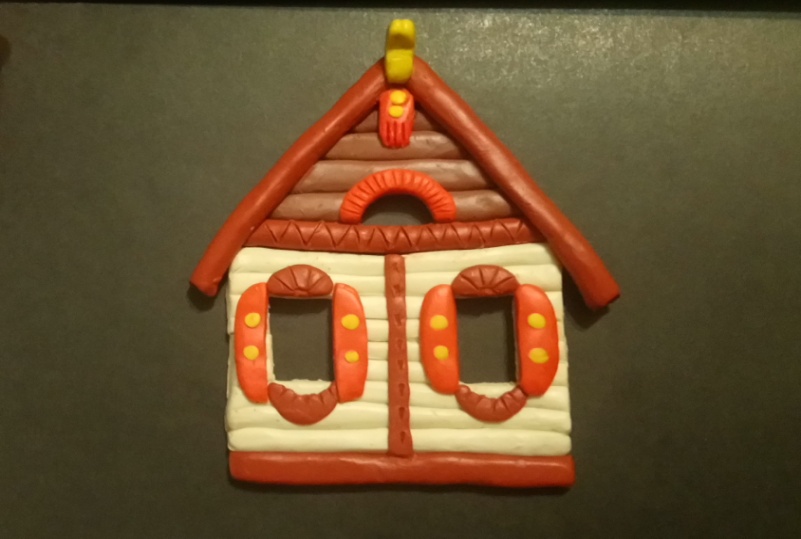 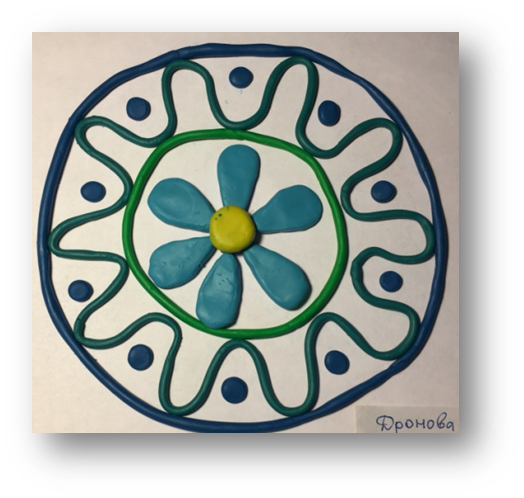 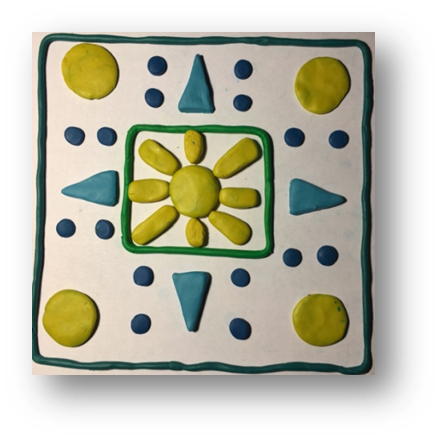 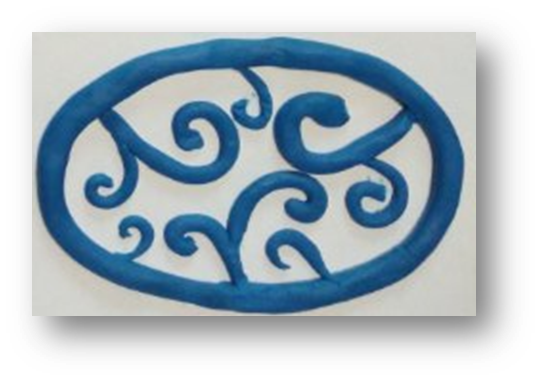 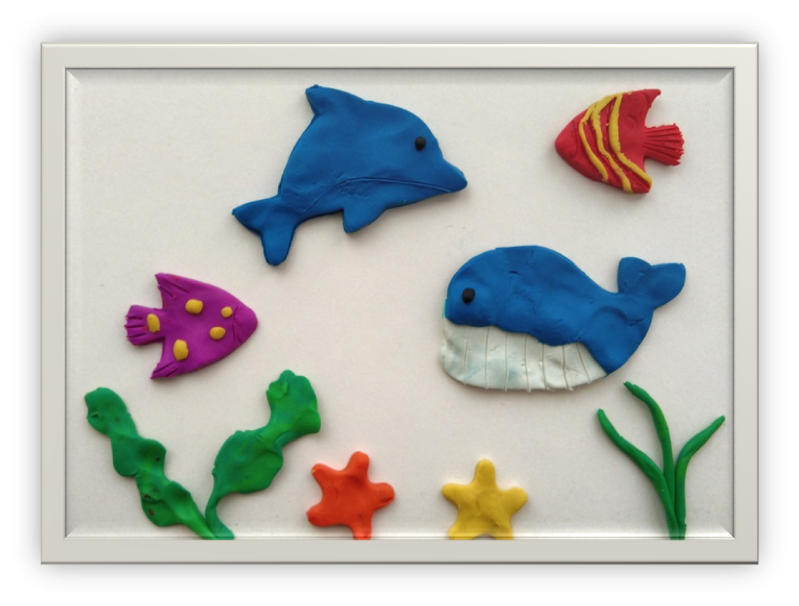 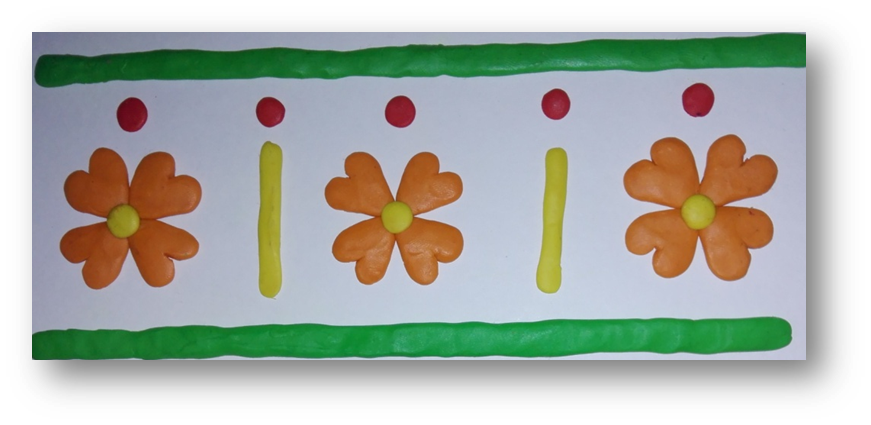 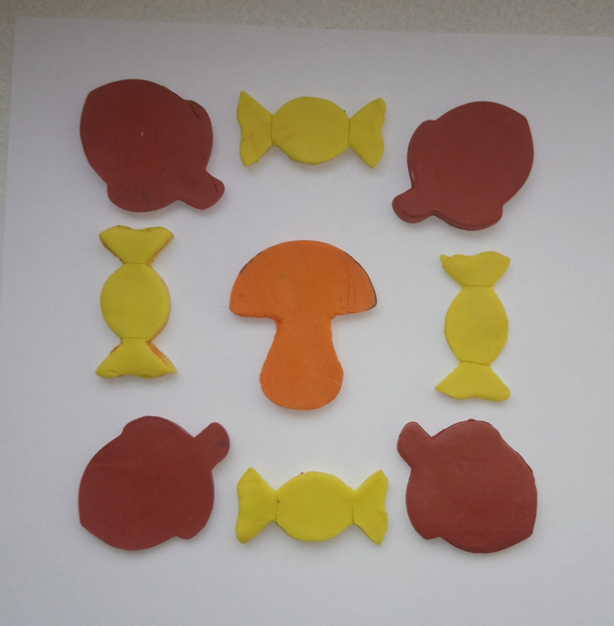 Иллюстрация примеров выполнения работ незрячими детьми (Гуашь).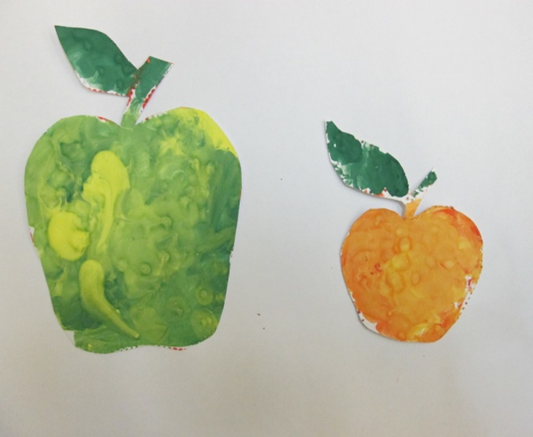 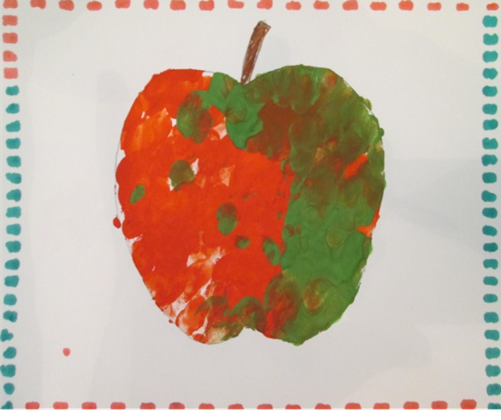 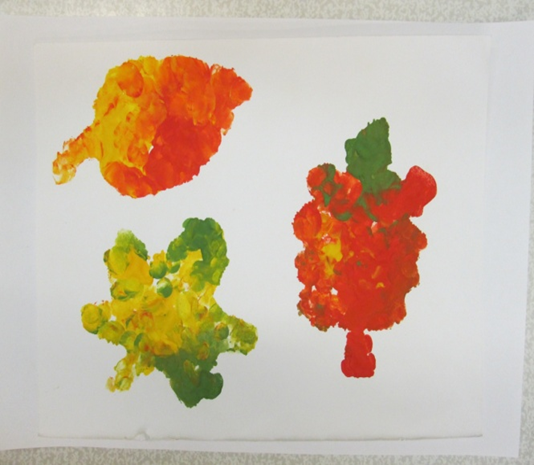 VI. Внеурочная деятельность.Формы организации образовательного процесса, чередование урочной и внеурочной деятельности в рамках реализации адаптированной основной образовательной программы определяет образовательная организация.По каждому варианту обучения предусмотрена возможность обучения по индивидуальному учебному плану.Индивидуальный учебный план для слепого обучающегося разрабатывается образовательной организацией в соответствии с рекомендациями ПМПК, с учетом психофизических особенностей ребенка-инвалида, индивидуальной программы реабилитации и абилитации (ИПРА), пожеланий родителей (законных представителей). Индивидуальный учебный план для слепого обучающегося отражает перечень и форму освоения отдельных предметов, сроки и количество часов, отводимых на каждый предмет. Также включает предметы коррекционной программы и внеурочную деятельность.Направления и формы внеурочной деятельности, идентичны указанным в требованиях к структуре ООП ФГОС ООО, при условии обеспечения коррекционной направленности в каждом виде деятельности. В рамках внеурочной деятельности, для слепых обучающихся организуются самостоятельные коррекционные курсы в форме индивидуальных и подгрупповых занятий, обеспечивающие реализацию индивидуальных образовательных потребностей, и непосредственно влияющих на формирование жизненных компетенций: «социально-бытовая ориентировка», «ориентирование и мобильность», «охрана и коррекция остаточного зрения». Содержание работы по программам и направлениям внеурочной деятельности со слепыми обучающимися необходимо корректировать с учетом особенностей их психофизического развития, возрастных и индивидуальных возможностей, сформированных умений и навыков на предыдущих образовательных ступенях (дошкольное образование и НОО), времени приобретения зрительной патологии, прогрессирования заболевания и т.п.VII. Коррекционная работа.Программа коррекционной работы для слепых обучающихся реализуется на протяжении всей ступени основного общего образования в зависимости от образовательных потребностей, психофизических возможностей, индивидуальных особенностей, сформированных навыков в условиях дефицита зрения и, направлена на: - обеспечение коррекции недостатков в физическом и (или) психическом развитии слепых обучающихся и оказание коррекционной помощи в освоении адаптированной основной образовательной программы основного общего образования;- формирование у обучающихся целостных, системных представлений о предметах и явлениях окружающего мира, их предметно-пространственных отношений;- гигиена и коррекция имеющегося остаточного зрения, обучение его эффективному использованию в различных видах деятельности; обучение использованию остаточного зрения в пространственном и бытовом ориентировании;- формирование и развитие «жизненных компетенций» слепого обучающегося;- определение необходимых специальных образовательных условий (в том числе, специального оборудования, учебных пособий и средств) для обучения слепого обучающегося.Объем и содержание коррекционной программы зависит от наличия или отсутствия у слепого обучающегося остаточного зрения (умения его использовать); уровня сформированности компенсаторных механизмов и развития всей сенсорной системы; умения дифференцировать эмоциональные состояния окружающих и воспроизводить свои собственные переживания на невербальном уровне; знания алгоритмов и этических норм тактильно-осязательного обследования предметов окружающей среды; сформированности навыков социально-бытовой ориентировки; умения ориентироваться и самостоятельно передвигаться с помощью трости для слепых в закрытом и открытом пространствах. Реализацию коррекционной программы обеспечивают: учитель-дефектолог (тифлопедагог), педагог-психолог, учителя-предметники (частично). Частичное или полное сопровождение образовательного процесса осуществляет тьютор (по решению психолого-педагогического консилиума образовательной организации). Оказанием необходимой технической помощи, не связанной напрямую с учебным процессом, занимается ассистент слепого обучающегося.Планирование коррекционной работы базируется на результатах тифлопедагогического обследования (входная и промежуточная диагностика), которое опирается на следующие оценочные позиции:- специфика зрительного восприятия слепого обучающегося (при наличии остаточного зрения), характер зрительных нарушений, учет времени наступления потери зрения;- сформированность компенсаторных функций;- сформированность навыков самообслуживания и ориентирования;- владение системой рельефно-точечных обозначений Л. Брайля;- владение тактильно-осязательным способом обследования и восприятия: предметов, рельефных рисунков, простых контурных изображений геометрических фигур и т.п.;- сформированность слухового восприятия и анализа переработки, получаемой аудиальной информации; восприятия на слух синтезированной речи;- умение выполнять элементарные геометрические построения с помощью специальных приспособлений для рельефного черчения;- использование при самостоятельном передвижении и ориентировании трости для слепых;- владение тифлотехническими устройствами индивидуального пользования.По результатам диагностического обследования определяются цели и задачи, основные направления коррекционной работы со слепыми обучающимися.Коррекционная программа включает в себя условия и требования, способствующие освоению слепым обучающимся АООП ООО в полном объеме, формируется специалистами образовательной организации с учетом потребностей и индивидуальных особенностей конкретного обучающегося с нарушением зрения. Формирование жизненной компетенции затрагивает проблемы коммуникации, сотрудничества, адекватного использования имеющегося остаточного зрения (при наличии), безопасного ориентирования, самообслуживания, осуществления контроля над собственной деятельностью, самооценки, владения информационными и коммуникационными средствами доступа к информации и др.Требования к структуре, условиям и результатам освоения программы коррекционной работы ступени основного общего образования задаются ФГОС и соотносятся с особыми образовательными потребностями слепых обучающихся.Коррекционная программа должна содержать:1) Цели и задачи коррекционной работы со слепым обучающимся, с учетом его индивидуальных особенностей. 2) Перечень, содержание и план реализации комплексных, индивидуально ориентированных коррекционных мероприятий, обеспечивающих удовлетворение особых образовательных потребностей слепого обучающегося в образовательном учреждении и способствующих освоению им адаптированной образовательной программы основного общего образования. Включающих проведение индивидуальных и подгрупповых занятий под руководством специалистов (и/или учителей-предметников), применение специальных методик обучения и воспитания слепых детей. 3) Систему комплексного психолого-медико-социального сопровождения и поддержки слепых обучающихся в условиях образовательного процесса. 4) Использование специальных образовательных технологий и программ, разрабатываемых образовательной организацией совместно с другими участниками образовательного процесса, специальных учебных и дидактических пособий и других средств обучения; соблюдение допустимого уровня нагрузки.5) Планируемые результаты коррекционной работы.Направления коррекционной работы (коррекционные курсы), предполагающие подгрупповую форму реализации Коррекционный курс «Ориентирование и мобильность»Программа коррекционного курса «Ориентирование и мобильность» формируется в соответствии с индивидуальным учебным планом слепого обучающегося. Форма организации обучения по предмету «Ориентирование и мобильность» может существенно варьироваться в зависимости от того, по какой программе НОО обучался данный ребенок, от уровня владения им навыками ориентирования и от индивидуальных особенностей развития ребенка. Рекомендации по количеству часов и содержанию курса определяются по результатам психолого-медико-педагогического обследования ребенка, проводимого специалистами образовательной организации, но не более, чем 34 часа в год. Также, программа курса должна предусматривать возможность индивидуальных дополнительных занятий. Необходимость дополнительных занятий и количество отводимых на них часов определяется индивидуально по результатам обследования, с учетом состояния здоровья и уровня успеваемости обучающегося.В случае наличия у обучающегося остаточного зрения, его использование как вспомогательного средства при ориентировании допустимо, при этом все приемы работы и техника ориентирования остаются невизуальными.При изучении предмета «Ориентирование и мобильность» особое внимание уделяется безопасности обучающегося. При проведении практических занятий в здании образовательной организации или на её территории на одного преподавателя должно приходиться не более двух слепых обучающихся. При проведении практических занятий за пределами территории образовательной организации каждый обучающийся индивидуально сопровождается преподавателем, обеспечивающим безопасность ребенка и правильность выполнения им приемов ориентирования. Численный состав группы обучающихся при проведении теоретических занятий не превышает 7 обучающихся на одного преподавателя. В некоторых случаях он может быть сокращен в соответствии с индивидуальными учебными планами обучающихся. При делении на мелкие группы следует учитывать индивидуальные особенности обучающегося, обеспечивая возможно большую однородность группы.Цели:- Овладение невизуальными приемами самостоятельного, безопасного и эффективного ориентирования как в помещении образовательной организации, так и на прилегающей территории;- овладение приемами использования стационарных средств ориентирования (тактильные дорожки, поручни и др.).Задачи:- Формирование у обучающихся мотивации к самостоятельному ориентированию в пространстве;- овладение приемами безопасного ориентирования с помощью трости;- овладение техникой изучения рельефных карт и схем территории образовательной организации;- изучение расположения внутренних помещений всех зданий образовательной организации;- изучение правил использования стационарных средств ориентирования (тактильные дорожки, поручни и др.);- развитие коммуникативных навыков общения.Планируемые результаты по курсу «Ориентирование и мобильность»В результате изучения курса «Ориентирование и мобильность» обучающийся должен:Знать:- приемы безопасного использования трости при ориентировании в помещении образовательной организации и на прилегающей территории;- назначение и способы использования тифлотехнических устройств ориентирования;- устройство и способы использования стационарных средств ориентирования (тактильные дорожки, поручни и др.);- формы вежливого обращения за помощью к окружающим.Уметь:- использовать трость для безопасного самостоятельного ориентирования в помещении образовательной организации и на прилегающей территории;- использовать тифлотехнические устройства ориентирования на практике;- пользоваться стационарными средствами ориентирования (тактильные дорожки, поручни и др.);- попросить помощь у окружающих в случае необходимости.Владеть:- приемами безопасного самостоятельного ориентирования в помещении образовательной организации и на прилегающей территории с помощью трости;- приемами использования тифлотехнических средств ориентирования;- техникой использования стационарных средств ориентирования (тактильные дорожки, поручни и др.);- вежливыми формами обращения к окружающим за помощью.Требования к условиям реализации коррекционного курса «Ориентирование и мобильность»При организации изучения слепыми обучающимися предмета «Ориентирование и мобильность» необходимо учесть выполнение требований технического, методического и кадрового обеспечения.Требования к техническому обеспечению. В процессе изучения предмета «Ориентирование и мобильность» каждый обучающийся должен быть обеспечен следующим оборудованием:- удобное рабочее место с регулируемым по высоте и наклону спинки стулом, а также, с большим столом, на котором можно свободно расположить необходимые тифлотехнические устройства, методические пособия, альбомы с рельефными изображениями и прибор для письма по Брайлю (при проведении теоретических занятий);- индивидуальная, подобранная по росту трость для ориентирования с набором различных наконечников (цилиндр, вращающийся цилиндр, вращающийся шар и др.);- технические средства ориентирования (лазерная трость, ультразвуковой локатор, навигатор и др.);- тифлотехнические устройства для моделирования различных участков местности и прокладывания на них маршрута передвижения («Ориентир», «Графика» или аналоги);- в классе, где проводятся теоретические занятия, должен быть установлен для группового использования персональный компьютер с программой невизуального доступа к информации и брайлевским дисплеем, а также с цветным лазерным принтером и термомашиной для печати вспомогательных схем и других рельефных изображений.Требования к методическому обеспечению. В связи со специфичностью техники ориентирования без визуального контроля необходимо иметь специально разработанные учебники и учебно-методические пособия по предмету «Ориентирование и мобильность». Все учебные материалы должны быть представлены в форме электронного документа, в форме DAISY книги и отпечатаны рельефно-точечным шрифтом Брайля. Для реализации курса «Ориентирование и мобильность» необходимы следующие материалы:- специально разработанные для обучения слепых учебники по технике ориентирования как в помещении, так и на открытой местности;- описательная часть информационных средств ориентирования;- рельефно-графическая часть информационных средств ориентирования;- пособия с описаниями географии города и организации его транспортной сети;- учебно-методические пособия по использованию тифлотехнических средств ориентирования.Требования к кадровому обеспечению. Преподаватель, ведущий занятия по предмету «Ориентирование и мобильность», помимо имеющихся квалификационных требований, должен соответствовать дополнительным требованиям:- владение приемами ориентирования без визуального контроля как в помещении, так и на открытой местности;- знание номенклатуры тифлотехнических средств ориентирования;- владение рельефно-точечной системой Брайля;- владение тифлотехническими устройствами, используемыми в учебном процессе;- владение методиками обучения слепых ориентированию.Коррекционный курс «Социально-бытовая ориентировка»Коррекционный курс «Социально-бытовая ориентировка» реализуется 1 раз в неделю при пятилетнем варианте обучения и 2 раза в неделю при шестилетнем обучении в основной школе.Тематическое содержание курса идентично на каждом году обучения, но предполагает освоение тем с учетом сформированных навыков на предыдущем этапе обучения, расширяя их в соответствии с возрастом, знаниями, возможностями и потребностями обучающихся. Разделы программы: "Личная гигиена", "Одежда и обувь", "Питание", "Семья", "Этика и культура поведения", "Жилище", "Транспорт", "Торговля", "Медицинская помощь", “Средства коммуникации и связи”.Курс «Социально-бытовая ориентировка» вводится с целью совершенствования процесса социализации слепых обучающихся. Занятия по данному курсу направлены на преодоление вторичных отклонений в развитии слепых обучающихся, а также формирование навыков социально-бытовой адаптации. «Социально-бытовая ориентировка» формирует комплекс знаний и умений, непосредственно связанный с организацией собственного поведения и общения с окружающими людьми в различных социально-бытовых ситуациях. Программа коррекционного курса «Социально-бытовая ориентировка» формируется в соответствии с индивидуальным учебным планом слепого обучающегося. Форма организации обучения по данному предмету может существенно варьироваться в зависимости от того, по какой программе НОО обучался ребенок, от уровня владения им навыками самообслуживания и от индивидуальных особенностей развития ребенка. Занятия по данному предмету организуются во внеурочное время. Также программа курса должна предусматривать возможность индивидуальных дополнительных занятий. Необходимость дополнительных занятий и количество отводимых на них часов определяется индивидуально по результатам обследования, с учетом состояния здоровья и уровня успеваемости обучающегося.В случае наличия у обучающегося остаточного зрения, его использование как вспомогательного средства при изучении предмета «Социально-бытовая ориентировка» допустимо, однако, все осваиваемые в процессе приемы работы,  остаются  невизуальными.При изучении предмета «Социально-бытовая ориентировка» особое внимание уделяется сохранению здоровья и безопасности слепого обучающегося. Численный состав группы обучающихся при проведении занятий по данному предмету не превышает 5 человек на одного преподавателя. В некоторых случаях численный состав группы может быть сокращен в соответствии с индивидуальными учебными планами обучающихся. При делении на мелкие группы следует учитывать индивидуальные особенности обучающегося, обеспечивая возможно большую однородность группы.Цели:- овладение приемами работы с некоторыми тифлотехническими и обычными бытовыми устройствами;- Овладение навыками самообслуживания.Задачи:- овладение приемами самообслуживания;- овладение техникой безопасного использования некоторых бытовых приборов общего назначения;- овладение техникой использования специализированных тифлотехнических бытовых устройств;- развитие коммуникативных навыков общения в социуме.Планируемые результаты изучения предмета «Социально-бытовая ориентировка»В результате изучения курса «Социально-бытовая ориентировка» обучающийся должен:Знать:- правила безопасного использования некоторых бытовых приборов общего назначения;- назначение и способы использования некоторых бытовых тифлотехнических устройств;- правила и нормы общения в социуме.Уметь:- использовать некоторые бытовые приборы общего назначения;- использовать некоторые тифлотехнические бытовые устройства;- общаться с окружающими.Владеть:- приемами безопасного использования некоторых бытовых приборов общего назначения;- приемами использования некоторых бытовых тифлотехнических устройств;- формами вежливого общения в социуме;- формами вежливого обращения к окружающим за помощью.Требования к условиям реализации коррекционного курса «Социально-бытовая ориентировка»При организации изучения слепыми обучающимися предмета «Социально-бытовая ориентировка» на первом году обучения на ступени ООП необходимо учесть выполнение требований технического, методического и кадрового обеспечения.Требования к техническому обеспечению. В процессе изучения предмета «Социально-бытовая ориентировка» каждый обучающийся должен быть обеспечен следующим оборудованием:- удобное рабочее место с регулируемым по высоте и наклону спинки стулом, а также, с широкой столешницей, на которой можно свободно расположить необходимые тифлотехнические устройства, методические пособия, рельефные изображения и прибор для письма по Брайлю или брайлевскую машинку (при проведении теоретических занятий);- индивидуальный рабочий стол для работы стоя;- необходимые бытовые технические приборы с клавишным озвученным управлением;- технические средства, используемые в быту (весы с речевым выходом, говорящий определитель цвета, озвученный дозиметр, устройство для нанесения озвученных меток и др.);- набор рельефно-графических пособий с изображением элементов управления бытовой техникой и других рельефно-графических пособий;- в классе, где проводятся теоретическое занятия, должен быть установлен для группового использования персональный компьютер с программой невизуального доступа к информации и брайлевским дисплеем, а также с цветным лазерным принтером и термомашиной для печати вспомогательных схем и других рельефных изображений.Требования к методическому обеспечению. В связи со специфичностью техники выполнения бытовых действий слепыми обучающимися необходимо иметь специально разработанные учебники и учебно-методические пособия по предмету «Социально-бытовая ориентировка». Все учебные материалы должны быть представлены в форме электронного документа, в форме DAISY книги и отпечатаны рельефно-точечным шрифтом Брайля. Для реализации курса «Социально-бытовая ориентировка» необходимы следующие материалы:- специально разработанные для обучения слепых учебные материалы по эксплуатации бытовых приборов общего назначения;- учебно-методические пособия по использованию тифлотехнических бытовых средств.Требования к кадровому обеспечению. Преподаватель, ведущий занятия по предмету «Социально-бытовая ориентировка», помимо имеющихся квалификационных требований, должен соответствовать дополнительным требованиям:- владение приемами выполнения бытовых действий без зрительного контроля;- знание номенклатуры тифлотехнических бытовых средств;- владение рельефно-точечной системой Брайля;- владение тифлотехническими устройствами, используемыми в быту;- владение методиками обучения слепых социально-бытовым действиям.№Тема урокаХарактеристика видов деятельностиЗадания1Ввод текста с помощью стандартной клавиатуры и брайлевского дисплея.Повторение и закрепление навыков ввода текста в русской и латинской раскладках стандартной клавиатуры и в восьмиточечном компьютерном брайле на брайлевском дисплее.Ввод текста под диктовку преподавателя.2Ориентирование по тексту с помощью стандартной клавиатуры и брайлевского дисплея.Повторение и закрепление навыков навигации по тексту с помощью клавиатурных команд стандартной клавиатуры и брайлевского дисплея.Задачи ориентирования по структурным элементам текста. Текст подготавливается заранее.3Работа с фрагментами текста с помощью стандартной клавиатуры и брайлевского дисплея.Повторение и закрепление навыков выделения, копирования, вырезания и вставки произвольного фрагмента текста с помощью стандартной клавиатуры и брайлевского дисплея.В подготовленном заранее тексте изменить порядок следования слов и предложений. Удалить из текста заданные словосочетания, предложения и абзацы.4Понятие алгоритма и алгоритмизация действий.Повторение и закрепление понятия алгоритма на практических примерах.Разработка и запись алгоритмов выполнения определенных задач на компьютере.5Элементы управления тифлофлэшплеера.Изучение внешнего вида тифлофлэшплеера.  Практическая работа с основными элементами управления (воспроизведение, стоп, перемотка и др.). Запись книги на флэшкарту.Запись на карту памяти и воспроизведение аудиокниги.6Основные настройки тифлофлэшплеера .Изучение функций управления скоростью воспроизведения, громкостью, выбора папки и книги.Поиск и воспроизведение с заданными параметрами фрагмента аудиокниги.7диспетчеры JAWS. Их назначение и способы запуска.Запуск с помощью клавиатурной команды стандартной клавиатуры и брайлевского дисплея списка диспетчеров JAWS. Знакомство с назначением и принципами работы некоторых диспетчеров (диспетчер словаря, центр настроек).Запуск центра настроек JAWS для данного приложения. Навигация по элементам управления.8Режимы озвучивания ввода.Изменение режима озвучивания ввода с помощью центра настроек и клавиатурных команд стандартной клавиатуры и брайлевского дисплея.Ввод текста во всех режимах последовательно.9Голосовые профили JAWS. Изменение голоса синтезатора речи с помощью клавиатурных команд стандартной клавиатуры и брайлевского дисплея.Чтение заранее подготовленного текста различными голосами.10"Быстрые" настройки JAWS.Управление режимами чтения пунктуации с помощью "быстрых" настроек JAWS.Чтение заранее подготовленного текста в различных режимах озвучивания пунктуации.11Управление настройками брайлевского дисплея.Управление отображением статусных ячеек и 7-ой и 8-ой точки на брайлевском дисплее.Чтение текста на брайлевсском дисплее в различных режимах.12Контрольная работа на тему: "Настройка параметров работы программы JAWS for Windows".Обучающимся раздаются индивидуальные карточки с отпечатанным рельефно-точечным шрифтом Брайля текстом контрольной работы.Практическая часть состоит в выполнении определенных настроек JAWS с помощью стандартной клавиатуры и брайлевского дисплея. Теоретическая часть состоит в записи алгоритма выполнения данных настроек.13Файлы и папки в операционной системе Windows. Основные понятия, структура расположения. Знакомство со структурой "Дерево" по рельефно-графическим пособиям.Практическое ориентирование по "Дереву" на рельефно-графическом пособии.Практическое ориентирование по "Дереву" на рельефно-графическом пособии.14Программа «Проводник». Запуск, завершение и навигация по окну программы "Проводник" с помощью клавиатурных команд стандартной клавиатуры и брайлевского дисплея.Запуск программы "Проводник" и отыскание в его окне заданного элемента управления.15иерархическая структура «Дерево» (навигация по папкам).Перемещение по структуре папок и файлов с помощью клавиатурных команд стандартной клавиатуры и брайлевского дисплея.Отыскание заданного файла и папки.16Создание и удаление папок.Создание и удаление папок с помощью клавиатурных команд стандартной клавиатуры и брайлевского дисплея.В заданном месте создать папку с заданным именем.17Создание и удаление папок.Создание и удаление папок с помощью клавиатурных команд стандартной клавиатуры и брайлевского дисплея.В заданном месте создать папку с заданным именем.18Логические диски и внешние носители.Изменение логического диска в окне "Проводника" с помощью клавиатурных команд стандартной клавиатуры и брайлевского дисплея.Переход к заданному логическому диску или внешнему носителю информации.19Логические диски и внешние носители.Изменение логического диска в окне "Проводника" с помощью клавиатурных команд стандартной клавиатуры и брайлевского дисплея.Переход к заданному логическому диску или внешнему носителю информации.20Копирование, перемещение и удаление объектов.Копирование, перемещение и удаление файлов и папок в программе «Проводник» с помощью клавиатурных команд стандартной клавиатуры и брайлевского дисплея.Копирование и перемещение заданных файлов и папок на заданный внешний носитель.21Копирование, перемещение и удаление объектов.Копирование, перемещение и удаление файлов и папок в программе «Проводник» с помощью клавиатурных команд стандартной клавиатуры и брайлевского дисплея.Копирование и перемещение заданных файлов и папок на заданный внешний носитель.22Контрольная работа по теме: "Файлы и папки в операционной системе Windows".Обучающимся раздаются индивидуальные карточки с отпечатанным рельефно-точечным шрифтом Брайля текстом контрольной работы.Практическая часть состоит в копировании или перемещении файлов и папок на внешний носитель или заданный логический диск с помощью стандартной клавиатуры и брайлевского дисплея. Теоретическая часть состоит в записи алгоритма выполнения данных действий.23Понятие абзаца в редакторе Word.Понятие абзаца. Переход к новому абзацу при вводе текста. Перемещение по абзацам и их выделение с помощью клавиатурных команд стандартной клавиатуры и брайлевского дисплея.Отыскание и выделение заданного абзаца в тексте.24Выравнивание абзаца. Выравнивание абзаца с помощью клавиатурных команд стандартной клавиатуры и брайлевского дисплея (по левому краю, по правому краю, по центру, по ширине). Применение рельефно-графических пособий с различными видами выравнивания.Ввод нескольких абзацев текста и их выравнивание по заданным условиям.25Выравнивание абзаца. Выравнивание абзаца с помощью клавиатурных команд стандартной клавиатуры и брайлевского дисплея (по левому краю, по правому краю, по центру, по ширине). Применение рельефно-графических пособий с различными видами выравнивания.Ввод нескольких абзацев текста и их выравнивание по заданным условиям.26Изменение начертания символов и шрифта.Изменение начертания символов (курсивный, полужирный, подчеркнутый) и шрифта (Times New Roman, Arial и др.) с помощью клавиатурных команд стандартной клавиатуры и брайлевского дисплея. Обозначение различных видов начертания на брайлевском дисплее. Применение рельефно-графических пособий с различными видами начертаний.Ввод текста и изменение начертаний его фрагментов по заданным условиям.27Изменение начертания символов и шрифта.Изменение начертания символов (курсивный, полужирный, подчеркнутый) и шрифта (Times New Roman, Arial и др.) с помощью клавиатурных команд стандартной клавиатуры и брайлевского дисплея. Обозначение различных видов начертания на брайлевском дисплее. Применение рельефно-графических пособий с различными видами начертаний.Ввод текста и изменение начертаний его фрагментов по заданным условиям.28Изменение размера символов. Изменение размера символов с помощью клавиатурных команд стандартной клавиатуры и брайлевского дисплея. Применение рельефно-графических пособий с изображениями символов различных размеров.Ввод текста и изменение размеров символов его фрагментов по заданному условию.29Диалоговое окно «Абзац».Вызов диалогового окна «Абзац», перемещение по элементам управления и изменение их значений с помощью клавиатурных команд стандартной клавиатуры и брайлевского дисплея.Ввод текста и его форматирование по заданным условиям.30Диалоговое  окно «Шрифт».Вызов диалогового окна «Шрифт», перемещение по элементам управления и изменение их значений с помощью клавиатурных команд стандартной клавиатуры и брайлевского дисплея.Ввод текста и его форматирование по заданным условиям.31информация JAWS о форматировании текста.Клавиатурные команды стандартной клавиатуры и брайлевского дисплея для озвучивания форматирования заранее подготовленного текста. Отыскание границ изменения формата текстового фрагмента.Изучение формата заранее подготовленного текста.32Контрольная работа по теме: "Форматирование текста".Обучающимся раздаются индивидуальные карточки с отпечатанным рельефно-точечным шрифтом Брайля текстом контрольной работы.Практическая часть состоит в вводе текста и его форматировании по указанным условиям. Теоретическая часть состоит в записи алгоритма выполнения данных действий по форматированию текста.33Повторение приемов ввода и форматирования текста.Закрепление навыков работы с текстом с помощью клавиатурных команд стандартной клавиатуры и брайлевского дисплея.Ввод и форматирование текста по заданным условиям.34Повторение приемов управления параметрами работы JAWS.Настройка параметров работы программы невизуального доступа JAWS и брайлевского дисплея с помощью клавиатурных команд стандартной клавиатуры и брайлевского дисплея.Настройка параметров работы JAWS по указанным условиям.№Тематическое планированиеХарактеристика  видов деятельности учащихся1 четверть1 четверть1 четверть1.Древние образы в народном искусствеУметь объяснять глубинные смыслы основных знаков-символов традиционного крестьянского прикладного искусства. Сравнивать, сопоставлять, анализировать декоративные решения традиционных образов в орнаментах народной вышивки, резьбе и росписи по дереву, видеть в них многообразное варьирование трактовок. Осваивать навыки декоративного обобщения в процессе выполнения задания.Задание: выполнение рисунка на тему древних образов в узорах вышивки, росписи, резьбе по дереву (древо жизни, мать-земля, птица, конь, солнце).22.Убранство русской избы Понимать и объяснять целостность образного строя традиционного крестьянского жилища, выраженного в его трёхчастной структуре и декоре.Раскрывать символическое значение, содержательный смысл знаков-образов в декоративном убранстве избы. Определять и характеризовать отдельные детали декоративного убранства избы как проявление конструктивной, декоративной и изобразительной деятельности.Находить общее и различное в образном строе традиционного жилища разных народов.Создавать эскизы декоративного убранства избы.Задание: создание эскиза декоративного убранства избы: украшение деталей дома (причелина, полотенце, лобовая доска, наличник и т.д.) солярными знаками, растительными и зооморфными мотивами, выстраивание их в орнаментальную композицию. 33.Внутренний мир русской избыСравнивать и называть конструктивные декоративные элементы устройства жилой среды крестьянского дома (потолок — небо, пол — земля, подпол — подземный мир, окна — очи, свет).Осознавать и объяснять мудрость устройства традиционной жилой среды (печь, красный угол, коник, полати и др.).Сравнивать, сопоставлять интерьеры крестьянских жилищ у разных народов, находить в них черты национального своеобразия.Создавать цветовую композицию внутреннего пространства избы. Задания: изображение внутреннего убранства русской избы с включением деталей крестьянского интерьера (печь, лавки, стол, предметы быта и труда).44.Конструкция и декор предметов народного бытаСравнивать, находить общее и особенное в конструкции, декоре традиционных предметов крестьянского быта и труда.Рассуждать о связях произведений крестьянского искусства с природой.Понимать, что декор не только украшение, но и носитель жизненно важных смыслов.Отмечать характерные черты, свойственные народным мастерам-умельцам. Изображать выразительную форму предметов крестьянского быта и украшать её.Выстраивать орнаментальную композицию в соответствии с традицией народного искусства.Задание: выполнение эскиза декоративного убранства предметов крестьянского быта (ковш, прялка, валёк и т.д.).55.Русская народная вышивкаСоздавать самостоятельные варианты орнаментального построения вышивки с опорой на народную традицию.Выделять величиной, выразительным контуром рисунка, цветом, декором главный мотив (мать-земля, древо жизни, птица света и т.д.), дополняя его орнаментальными поясами.Использовать традиционные для вышивки сочетания цветов. Оценивать собственную художественную деятельность и деятельность своих сверстников с точки зрения выразительности декоративной формы.Задания: 1) создание эскиза вышитого полотенца по мотивам народной вышивки;2) украшение своего полотенца вырезанными из тонкой бумаги кружевами.66.Народный праздничный костюмПонимать и анализировать образный строй народного праздничного костюма, давать ему эстетическую оценку.Соотносить особенности декора женского праздничного костюма с мировосприятием и мировоззрением наших предков.Объяснять общее и особенное в образах народной праздничной одежды разных регионов России.Осознавать значение традиционного праздничного костюма как бесценного достояния культуры народа.Задание: создание эскизов народного праздничного костюма (женского или мужского) северных или южных районов России в одном из вариантов: украшение крупных форм крестьянской одежды (рубаха, душегрея, сарафан) нарядным орнаментом.77.Праздник в нашем домеХарактеризовать праздник как важное событие, как синтез всех видов творчества (изобразительного, музыкального, устно-поэтического).Понимать и объяснять ценность уникального крестьянского искусства как живой традиции, питающей живительными соками современное декоративно-прикладное искусство. Понимать и объяснять загадки как вид устного народного творчества, который учит присматриваться ко всему окружающему миру, видеть красоту, радоваться его многообразию, развивает ассоциативное мышление, любознательность, расширяет кругозор.Задание: «Рисуем отгадки к народным загадкам». Создание композиций с текстом и иллюстрацией к загадкам. Требования к композиции: продумать композицию так, чтобы рисунок - отгадку нельзя было увидеть рядом с текстом загадки.88.Народные праздничные обряды (обобщение темы).Проектная деятельность.Характеризовать праздник как важное событие, как синтез всех видов творчества (изобразительного, музыкального, устно-поэтического).Понимать и объяснять ценность уникального крестьянского искусства как живой традиции, питающей живительными соками современное декоративно-прикладное искусство.Участвовать в индивидуальной, групповой, коллективной формах деятельности, связанной с созданием творческой работы и проектной деятельностью.Задания: раскрытие символического значения обрядового действа на примере одного из календарных праздников; подбор загадок, прибауток, пословиц, поговорок, народных песен к конкретному народному празднику (по выбору).2 четверть2 четверть2 четверть99.Древние образы в современных народных игрушкахРазмышлять, рассуждать об истоках возникновения современной народной игрушки.Сравнивать, оценивать форму, декор игрушек, принадлежащих различным художественным промыслам.Овладевать приёмами создания выразительной формы в опоре на народные традиции.Осваивать характерные для того или иного промысла основные элементы народного орнамента и особенности цветового строя. Задание: создание из глины (пластилина) своего образа игрушки, украшение её декоративными элементами в соответствии с традицией одного из промыслов.110.Искусство ГжелиОвладевать приёмами создания выразительной формы в опоре на народные традиции.Осваивать характерные для того или иного промысла основные элементы народного орнамента и особенности цветового строя.Создавать композицию росписи в процессе практической творческой работы. Задание: изображение выразительной посудной формы с характерными деталями (носик, ручка, крышечка) на листе бумаги или выполнение из глины или пластилина посудной формы и украшение ее элементами гжельской росписи.111.Городецкая росписьОпределять характерные особенности произведений городецкого промысла.Осваивать основные приёмы кистевой росписи Городца, овладевать декоративными навыками.Создавать композицию росписи в традициях Городца. Задание: выполнение эскиза одного из предметов быта (доска для резки хлеба, подставка под чайник, коробочка, лопасть прялки и др.), украшение его традиционными элементами и мотивами городецкой росписи.112.ХохломаИметь представление о видах хохломской росписи («травка», роспись «под фон», «Кудрина»), различать их.Создавать композицию травной росписи в единстве с формой, используя основные элементы травного узора.Иметь представление о  национальных мотивах в росписи посуды (Башкирские орнаменты).Задание: выполнение эскиза одного из предметов быта украшение его традиционными элементами и мотивами хохломской росписи.113.Жостово. Роспись по металлу.Эстетически оценивать произведения жостовского промысла.Осознавать единство формы и декора в изделиях мастеров.Осваивать основные приёмы жостовского письма. Создавать фрагмент жостовской росписи в живописной импровизационной манере в процессе творческой работы.Задания: выполнение фрагмента по мотивам жостовской росписи, включающего крупные, мелкие и средние формы цветов; составление на подносе большого размера общей цветочной композиции с использованием техники аппликации и коллажа.114.Щепа. Роспись по лубу и дереву. Тиснение  и резьба по бересте.Выражать своё личное отношение, эстетически оценивать изделия мастеров Русского Севера.Объяснять, что значит единство материала, формы и декора в берестяной и деревянной утвари (щепная птица счастья — птица света. Изделия из бересты: короба, хлебницы, туеса).Осваивать основные приемы  мезенской росписи.Создавать композицию росписи или её фрагмент в традиции мезенской росписи.Задания: Создание эскиза одного из предметов промысла, украшение этого предмета в стиле данного промысла.115.Роль народных художественных промыслов в современной жизни (обобщение темы) Проектная деятельность.Участвовать в представлении проекта. Участвовать в организации выставки работ по теме проекта. Участвовать в диалоге о роли народных художественных промыслов в современной жизни.  Объяснять важность сохранения традиционных художественных промыслов в современных условиях.3 четверть3 четверть3 четверть116.Зачем людям украшенияХарактеризовать смысл декора не только как украшения, но прежде всего как социального знака, определяющего роль хозяина вещи (носителя, пользователя).Рассматривать РГП по теме обсуждения (алгоритм рассмотрения фигуры человека), анализировать, определять элементы декора в костюме.Участвовать в диалоге о том, зачем людям украшения, что значит украсить вещь. Задание: Рассмотрение подобранных по теме РГП, обсуждение и объяснение особенностей декора костюма людей разного социального статуса и разных стран.117.Роль декоративного искусства в жизни древнего общества.Эмоционально воспринимать, различать по характерным признакам произведения декоративно-прикладного искусства Древнего Египта, давать им эстетическую оценку.Объяснять роль декоративно-прикладного искусства в Древнем Египте и символику элементов декора (изображение лотоса, жука-скарабея, священной кобры, ладьи вечности, глаза-уаджета и др.).Рассматривать и анализировать РГП по теме обсуждения.Создавать рельефно-графические изображения символических элементов декора Древнего Египта.Задания: Создание рельефно-графических изображений символических элементов декора Древнего Египта.118.История русского костюмаРассматривать РГП по теме обсуждения (алгоритм рассмотрения фигуры человека), определять элементы декора в костюме.Анализировать и определять социальную принадлежность хозяина костюма. Соотносить образный строй одежды с положением её владельца в обществе. Участвовать в индивидуальной, групповой, коллективной формах деятельности, связанной с созданием творческой работы.Задания: «Найди костюм для своего героя». Соотнеси литературных героев и исторических лиц с костюмами соответствующих исторических эпох. 219.Народный костюм народов РоссииРассматривать РГП по теме обсуждения (алгоритм рассмотрения фигуры человека), определять элементы декора в костюме.Понимать и анализировать образный строй народного праздничного костюма, давать ему эстетическую оценку.Соотносить особенности декора женского и мужского костюма с национальными особенностями народов России.Объяснять общее и особенное в образах народной праздничной одежды разных регионов России.Осознавать значение традиционного праздничного костюма как бесценного достояния культуры народа. Задание: создание эскизов национального народного праздничного костюма (элементов костюма) женского или мужского с использованием различных изобразительных приемов: техники аппликации, пластилинографии, коллажа.220.Костюмы народов мираРассматривать РГП по теме обсуждения (алгоритм рассмотрения фигуры человека), определять элементы декора в костюме.Понимать и анализировать образный строй народного праздничного костюма, давать ему эстетическую оценку.Соотносить особенности декора женского и мужского костюма с национальными особенностями народов мира.Объяснять общее и особенное в образах народной праздничной одежды разных народов мира.Осознавать значение традиционного праздничного костюма как бесценного достояния культуры народа. Задание: создание эскизов национального народного праздничного костюма (женского или мужского). 21.Одежда говорит о человеке. (обобщение темы)Проектная деятельностьУчаствовать в поисковой деятельности, в подборе познавательного материала по теме «Костюм разных социальных групп в разных странах».Соотносить образный строй одежды с положением её владельца в обществе. Участвовать в индивидуальной, групповой, коллективной формах деятельности, связанной с созданием творческой работы.222.О чем рассказывают нам гербы и эмблемыРассматривать РГП по теме обсуждения.Анализировать форму и расположение элементов, используемых в геральдике.Понимать декоративность, орнаментальность, изобразительную условность искусства геральдики.Понимать роль геральдики в рыцарском обществе.Определять, называть символические элементы герба и использовать их. Создавать декоративную композицию герба.Задания: Создание эскиза герба школы с использованием элементов геральдики.223.Символы и эмблемы в современном обществеПонимать смысловое значение изобразительно-декоративных элементов в гербе государства, города, партии, фирмы и др.Определять, называть символические элементы герба родного города, в гербах различных городов.Определять, называть символические элементы герба и использовать их.Создавать декоративную композицию герба родного поселения.Задания: Создание эскиза  герба своего родного города (поселения).224.Фамильный герб как знак достоинства его владельца, символ чести родаПонимать смысловое значение изобразительно-декоративных элементов в гербе.Определять, называть символические элементы герба и использовать их.Создавать декоративную композицию герба.Задания: Создание эскиза собственного герба, герба своей семьи: продумывание формы щита, его деления, использование языка символов при создании собственного проекта герба.225.Роль декоративного искусства в жизни человека и общества (обобщение темы)Участвовать в итоговой игре-викторине с активным привлечением материала по декоративно-прикладному искусству. Распознавать и систематизировать материал по декоративно-прикладному искусству по социально-стилевым признакам.Соотносить костюм, его образный строй с владельцем.Размышлять и вести диалог об особенностях художественного языка классического декоративно-прикладного искусства и его отличии от искусства народного (крестьянского).Использовать в речи новые художественные терминыЗадания: 1. Выполнение различных аналитически-творческих заданий (например, рассмотреть костюмы и определить их владельцев). 2. Посещение музея декоративно-прикладного искусства, выставки произведений современных мастеров декоративно-прикладного искусства.4 четверть4 четверть4 четверть226.Современное выставочное искусствоОриентироваться в широком разнообразии современного декоративно-прикладного искусства, различать по материалам, технике исполнения художественное стекло, керамику, ковку, литьё, гобелен и т. д. Выявлять и называть характерные особенности современного декоративно-прикладного искусства.Высказываться по поводу роли выразительных средств и пластического языка материала в построении декоративного образа.Находить и определять в произведениях декоративно-прикладного искусства связь конструктивного и декоративного, а также неразрывное единство материала, формы и декора.Использовать в речи новые термины, связанные с декоративно-прикладным искусством.Объяснять отличия современного декоративно-прикладного искусства от традиционного народного искусстваЗадание: восприятие (рассматривание) различных произведений современного декоративного искусства; рассуждение, участие в диалоге, связанном с выявлением отличий современного декоративного искусства от народного традиционного, с осознанием роли выразительных средств в создании декоративного образа в конкретном материале, с пониманием выражения «произведение говорит языком материала».227.Ты сам мастер(реализация в технике пластилинографии творческих замыслов по созданию рельефных композиций)Ориентироваться в широком разнообразии современных технологий работы с различными материалами (плетение, коллаж, керамический рельеф, роспись по дереву и т.д.).Разрабатывать, создавать эскизы панно, витражей, коллажей, декоративных украшений. Пользоваться языком декоративно-прикладного искусства, принципами декоративного обобщения в процессе выполнения практической творческой работы.Владеть практическими навыками выразительного использования формы, объёма, цвета, фактуры и других средств в процессе создания в конкретном материале плоскостных или объёмных декоративных композиций.Собирать отдельно выполненные детали в более крупные блоки, т.е. вести работу по принципу «от простого к сложному».Задание: Выполнение творческих работ по созданию рельефных композиций  в технике пластилинографии. 228.Ты сам мастер(реализация в технике лоскутная аппликация, или коллажа творческих замыслов)Ориентироваться в широком разнообразии современных технологий работы с различными материалами (плетение, коллаж, керамический рельеф, роспись по дереву и т.д.).Разрабатывать, создавать эскизы панно, витражей, коллажей, декоративных украшений. Пользоваться языком декоративно-прикладного искусства, принципами декоративного обобщения в процессе выполнения практической творческой работы.Владеть практическими навыками выразительного использования формы, объёма, цвета, фактуры и других средств в процессе создания в конкретном материале плоскостных или объёмных декоративных композиций.Собирать отдельно выполненные детали в более крупные блоки, т.е. вести работу по принципу «от простого к сложному».Задание: Выполнение творческих работ по созданию композиций в технике лоскутная аппликация или коллажа. 229.Ты сам мастер(реализация в технике аппликации творческих замыслов)Ориентироваться в широком разнообразии современных технологий работы с различными материалами (плетение, коллаж, керамический рельеф, роспись по дереву и т.д.).Разрабатывать, создавать эскизы панно, витражей, коллажей, декоративных украшений. Пользоваться языком декоративно-прикладного искусства, принципами декоративного обобщения в процессе выполнения практической творческой работы.Владеть практическими навыками выразительного использования формы, объёма, цвета, фактуры и других средств в процессе создания в конкретном материале плоскостных или объёмных декоративных композиций.Собирать отдельно выполненные детали в более крупные блоки, т.е. вести работу по принципу «от простого к сложному».Задание: Выполнение творческих работ по созданию композиций в технике  аппликация. 330.Ты сам мастер(реализация в технике лепка из глины, пластических масс творческих замыслов)Ориентироваться в широком разнообразии современных технологий работы с различными материалами (плетение, коллаж, керамический рельеф, роспись по дереву и т.д.).Разрабатывать, создавать эскизы панно, витражей, коллажей, декоративных украшений. Пользоваться языком декоративно-прикладного искусства, принципами декоративного обобщения в процессе выполнения практической творческой работы.Владеть практическими навыками выразительного использования формы, объёма, цвета, фактуры и других средств в процессе создания в конкретном материале плоскостных или объёмных декоративных композиций.Собирать отдельно выполненные детали в более крупные блоки, т.е. вести работу по принципу «от простого к сложному».Задание: Выполнение творческих работ по созданию декоративных сосудов (лепка из глины или пластических масс).331.Ты сам мастер(реализация в технике лепка из глины, пластических масс творческих замыслов)Ориентироваться в широком разнообразии современных технологий работы с различными материалами (плетение, коллаж, керамический рельеф, роспись по дереву и т.д.).Разрабатывать, создавать эскизы панно, витражей, коллажей, декоративных украшений. Пользоваться языком декоративно-прикладного искусства, принципами декоративного обобщения в процессе выполнения практической творческой работы.Владеть практическими навыками выразительного использования формы, объёма, цвета, фактуры и других средств в процессе создания в конкретном материале плоскостных или объёмных декоративных композиций.Собирать отдельно выполненные детали в более крупные блоки, т. е. вести работу по принципу «от простого к сложному».Задание: Выполнение творческих работ по созданию декоративных панно (лепка из глины или пластических масс).332.Ты сам мастер(реализация в технике витраж творческих замыслов)Ориентироваться в широком разнообразии современных технологий работы с различными материалами (плетение, коллаж, керамический рельеф, роспись по дереву и т.д.).Разрабатывать, создавать эскизы панно, витражей, коллажей, декоративных украшений. Пользоваться языком декоративно-прикладного искусства, принципами декоративного обобщения в процессе выполнения практической творческой работы.Владеть практическими навыками выразительного использования формы, объёма, цвета, фактуры и других средств в процессе создания в конкретном материале плоскостных или объёмных декоративных композиций.Собирать отдельно выполненные детали в более крупные блоки, т.е. вести работу по принципу «от простого к сложному».Задание: Выполнение творческих работ по созданию эскизов витражей (аппликация).333.Ты сам мастер(реализация в технике витраж творческих замыслов)Ориентироваться в широком разнообразии современных технологий работы с различными материалами (плетение, коллаж, керамический рельеф, роспись по дереву и т.д.).Разрабатывать, создавать эскизы панно, витражей, коллажей, декоративных украшений. Пользоваться языком декоративно-прикладного искусства, принципами декоративного обобщения в процессе выполнения практической творческой работы.Владеть практическими навыками выразительного использования формы, объёма, цвета, фактуры и других средств в процессе создания в конкретном материале плоскостных или объёмных декоративных композиций.Собирать отдельно выполненные детали в более крупные блоки, т. е. вести работу по принципу «от простого к сложному».Задание: Выполнение творческих работ по созданию эскизов витражей (аппликация).334.Выставка творческих работ. Подведение итогов года.Участвовать в итоговом занятии – выставке творческих работ по декоративно-прикладному искусству. Ориентироваться в широком разнообразии современного декоративно-прикладного искусства, различать по материалам, технике исполнения художественное стекло, керамику, ковку, литьё, гобелен и т.д. Высказываться по поводу роли выразительных средств и пластического языка материала в построении декоративного образа.Находить и определять в произведениях декоративно-прикладного искусства связь конструктивного и декоративного, а также неразрывное единство материала, формы и декора.Использовать в речи новые термины, связанные с декоративно-прикладным искусством.Размышлять и вести диалог об особенностях художественного языка современного декоративно-прикладного искусства. 